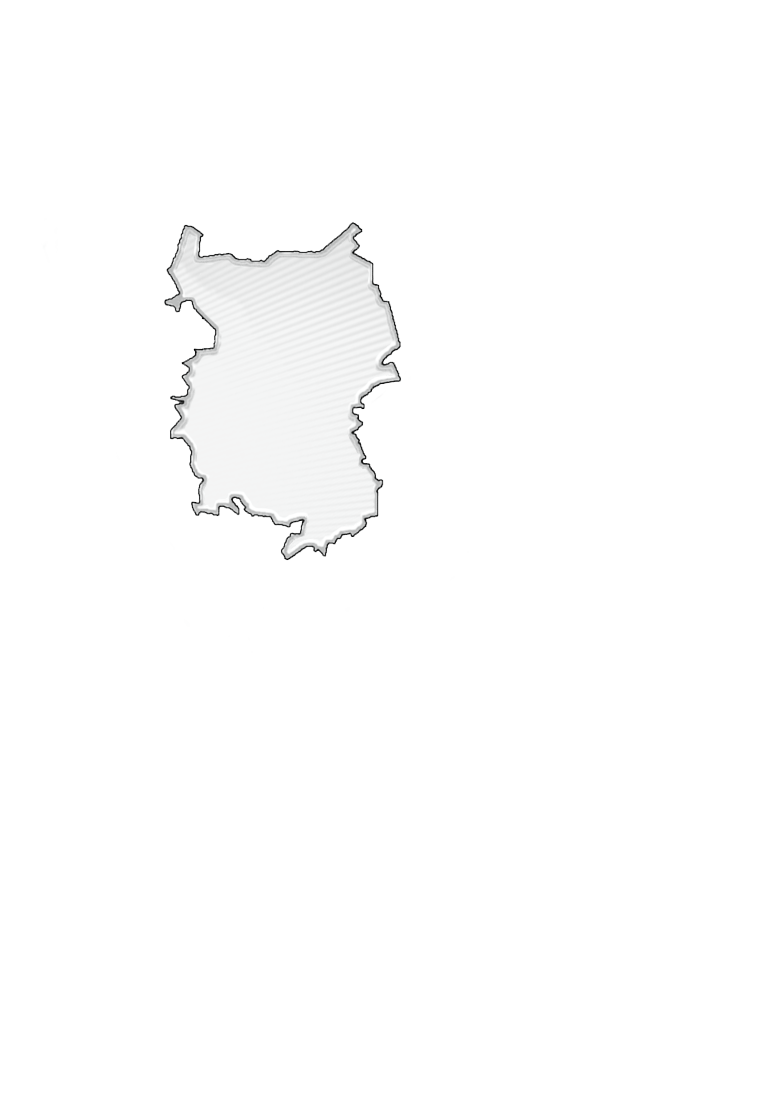 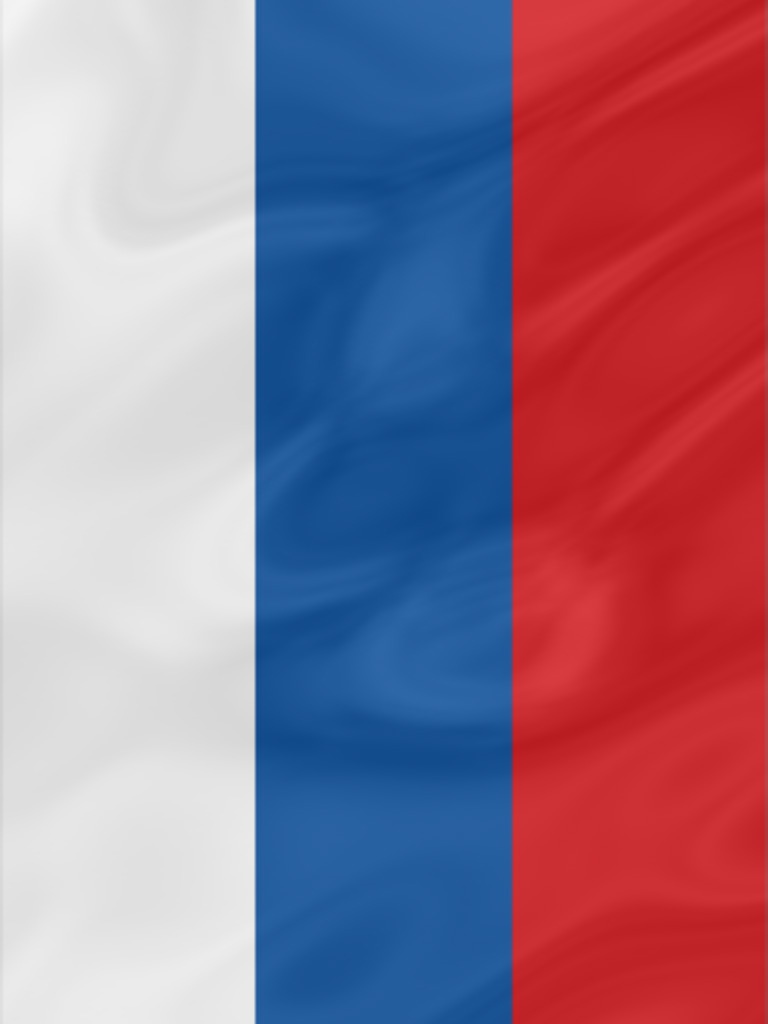 Подготовка издания осуществлялась специалистами Территориального органа Федеральной службы государственной статистики по Омской области.Социально-экономическое положение Омской области за январь 2024 года: Докл. / Омскстат. - Омск, 2024. – 56 с.В докладе представлена официальная статистическая информация о 
социально-экономическом положении Омской области в январе 2024 года.Материалы доклада освещают положение основных видов экономической деятельности. Публикуются официальные статистические данные по 
производству товаров и услуг, строительству, сельскому хозяйству, оптовому и потребительскому рынкам, ценам, финансам, рынку труда, уровню жизни 
населения, демографической ситуации и другим показателям. Данные по отдельным показателям, по сравнению с опубликованными ранее, уточнены, по ряду показателей являются предварительными.Значения данных, обозначенные «…», по отдельным показателям в 
разделе «Финансы» не публикуются в целях обеспечения конфиденциальности первичных статистических данных, полученных от организаций, в соответствии с Федеральным законом от 29.11.2007 № 282-ФЗ «Об официальном 
статистическом учете и системе государственной статистики в Российской 
Федерации» (п.5 ст.4; ч.1 ст.9).СОКРАЩЕНИЯУсловные обозначения:	-	явление отсутствует;	...	данных не имеется;	0,0	небольшая величина.В отдельных случаях незначительные расхождения итогов от суммы
слагаемых объясняются округлением данных.С О Д Е Р Ж А Н И ЕI. ОСНОВНЫЕ ЭКОНОМИЧЕСКИЕ И СОЦИАЛЬНЫЕ ПОКАЗАТЕЛИ   ОМСКОЙ ОБЛАСТИ	4II. ЭКОНОМИЧЕСКАЯ СИТУАЦИЯ В ОМСКОЙ ОБЛАСТИ	61. Производство товаров и услуг	61.1. Промышленное производство	61.2. Сельское хозяйство	91.3. Строительство	111.4. Транспорт	132. Рынки товаров и услуг	142.1. Розничная торговля	142.2. Рестораны, кафе, бары	162.3. Рынок платных услуг населению	172.4. Оптовая торговля	183. Демография организаций	194. Цены	224.1. Потребительские цены	224.2. Цены производителей	255. Финансы	285.1. Налоговая статистика	285.2. Просроченная кредиторская задолженность организаций	28III. СОЦИАЛЬНАЯ СФЕРА	301. Уровень жизни населения	302. Занятость и безработица	37IV. ДЕМОГРАФИЯ	40Методологический комментарий	42I. ОСНОВНЫЕ ЭКОНОМИЧЕСКИЕ И СОЦИАЛЬНЫЕ ПОКАЗАТЕЛИ ОМСКОЙ ОБЛАСТИ
		II. ЭКОНОМИЧЕСКАЯ СИТУАЦИЯ В ОМСКОЙ ОБЛАСТИ1. Производство товаров и услуг1.1. Промышленное производствоИндекс промышленного производства 1) в январе 2024 года по сравнению с январем 2023 года составлял 100,0 процента, с декабрем 2023 года – 91,0 процента.Индекс промышленного производства Индексы производства по видам экономической деятельностиОбъем отгруженных товаров собственного производства, 
выполненных работ и услуг собственными силами
по видам экономической деятельности
(в действующих ценах)1.2. Сельское хозяйство
Производство продукции сельского хозяйстваОбъем производства продукции сельского хозяйства всех сельхозпроизводителей (сельскохозяйственные организации, крестьянские (фермерские) 
хозяйства 1), хозяйства населения) в январе-декабре 2023 года в фактических ценах, по предварительной оценке, составлял 116360,1 млн рублей, или 92,3 процента к январю-декабрю 2022 года.1) Здесь и далее, включая индивидуальных предпринимателей.Животноводство 
Поголовье крупного рогатого скота в сельскохозяйственных организациях на конец января 2024 года, по расчетам, составляло 146,6 тыс. голов (на 6,0 % меньше по сравнению с соответствующей датой предыдущего года), из него коров – 59,0 тыс. голов (на 5,4 % меньше), птицы – 4504,0 тыс. голов (на 21,0 % меньше), свиней -  274,2 тыс. голов (на 4,8 % больше).Динамика поголовья скота и птицы 
в сельскохозяйственных организациях в 2024 годуПроизводство основных продуктов животноводства в сельскохозяйственных организациях в январе 2024 года по сравнению с январем 2023 года, по расчетам, снизилось.Производство основных видов продукции животноводства
в сельскохозяйственных организацияхНадой молока на одну корову в сельскохозяйственных организациях 
(без субъектов малого предпринимательства) в январе 2024 года составлял 498 
килограммов (в январе 2023 г. – 474 кг.), средняя яйценоскость одной курицы-несушки – 26 штук яиц (в январе 2023 г. – 25 шт.).По сравнению с соответствующим периодом предыдущего года в 
структуре производства скота и птицы на убой (в живом весе) в сельскохозяйственных организациях отмечалось увеличение удельного веса производства мяса крупного рогатого скота и свиней при снижении доли производства мяса птицы.Производство основных видов скота и птицы на убой 
(в живом весе) в сельскохозяйственных организацияхВ сельскохозяйственных организациях (без субъектов малого предпринимательства) обеспеченность скота кормами на конец января 2024 года в 
расчете на 1 условную голову скота по сравнению с соответствующей датой предыдущего года была выше на 17,1 процента.Наличие кормов в сельскохозяйственных организациях 
(без субъектов малого предпринимательства)1.3. СтроительствоСтроительная деятельность. Объем работ, выполненных по виду 
экономической деятельности «Строительство» 1),  в январе 2024 года составлял 6988,3 млн рублей или 159,9 процента 2) к январю предыдущего года.Динамика объема работ, выполненных по виду 
экономической деятельности «Строительство» 1)Жилищное строительство. Организациями и индивидуальными застройщиками в январе 2024 года введены в действие 964 квартиры общей площадью 109,3 тыс. кв. метров. Индивидуальными застройщиками введены в действие 592 квартиры общей площадью 87,9 тыс. кв. метров. Динамика ввода в действие 
общей площади жилых домов 1)1.4. Транспорт
Динамика грузооборота и пассажирооборота 
автомобильного транспорта
2. Рынки товаров и услуг 1)2.1. Розничная торговляОборот розничной торговли в январе 2024 года составлял 39041,1 млн рублей, что в сопоставимых ценах соответствует 109,4 процента к соответствующему периоду 2023 года.Динамика оборота розничной торговлиОборот розничной торговли в январе 2024 года на 98,2 процента 
формировался торгующими организациями и индивидуальными предпринимателями, осуществляющими деятельность вне рынка, доля розничных рынков и ярмарок соответствовала 1,8 процента (в январе 2023 г. – 97,8% и 2,2% 
соответственно).Оборот розничной торговли торгующих организаций 
и продажа товаров на розничных рынках и ярмаркахВ январе 2024 года в структуре оборота розничной торговли удельный вес пищевых продуктов, включая напитки, и табачных изделий составлял 45,4 процента, непродовольственных товаров – 54,6 процента (в январе 2023 г. – 43,7% и 56,3% соответственно).Динамика оборота розничной торговли 
пищевыми продуктами, включая напитки, и табачными изделиями и непродовольственными товарами2.2. Рестораны, кафе, бары 1)Оборот общественного питания в январе 2024 года составлял 2547,9 млн рублей, что в сопоставимых ценах на 10,7 процента больше, чем в январе 2023 года и на 2,9 процента меньше, чем в декабре 2023 года.Динамика оборота общественного питания2.3. Рынок платных услуг населению 1)Объем платных услуг, оказанных населению Омской области в январе 2024 года, по оперативным данным составлял 11,6 млрд рублей, что на 6,3 
процента больше, чем в январе 2023 года. Динамика объема платных услуг2.4. Оптовая торговля 1)Оборот оптовой торговли в январе 2024 года составлял 65525,7 млн рублей, или 109,8 процента к январю 2023 года. На долю субъектов малого 
предпринимательства приходилось 36,0 процента оборота оптовой торговли.Динамика оборота оптовой торговлиОборот оптовой торговли в январе 2024 года на 65,8 процента формировался организациями оптовой торговли, оборот которых составлял 43111,1 млн рублей, или 100,0 процента к январю 2023 года. 3. Демография организаций 1)В январе 2024 года на территории Омской области зарегистрировано 2) 
127 организаций (в январе 2023 г. – 48) и ликвидировано 3) 318 организаций 
(в январе 2023 г. – 89).Демография организаций 
по видам экономической деятельности Исключая филиалы, представительства и другие обособленные подразделения юридических лиц. Вновь созданные или изменившие адрес местонахождения на территорию Омской области. Официально ликвидированные или изменившие адрес местонахождения на территорию другого субъекта Российской Федерации.ПродолжениеОкончаниеДемография организаций по формам собственности4. ЦеныИндексы цен и тарифов4.1. Потребительские ценыИндекс потребительских цен на товары и услуги в Омской области в январе 2024 года по сравнению с предыдущим месяцем составил 101,2 
процента, в том числе на продовольственные товары – 101,5 процента, 
непродовольственные товары – 101,1 процента, услуги – 100,8 процента.Индексы потребительских цен и тарифов на товары и услугиБазовый индекс потребительских цен (БИПЦ), исключающий изменения цен на отдельные товары, подверженные влиянию факторов, которые носят административный, а также сезонный характер, в январе 2024 года составил 101,1 процента (в январе 2023 г. – 100,6%).Стоимость фиксированного набора потребительских товаров и услуг для межрегиональных сопоставлений покупательной способности населения по Омской области в январе 2024 года составила 18828,68 рубля и по сравнению с предыдущим месяцем повысилась на 0,7 процента (в январе 2023 г. – на 1,0%).Средний уровень цен на продовольственные товары в январе 2024 года повысился на 1,5 процента (в январе 2023 г. – на 2,1%).Максимальное изменение ценна отдельные продовольственные товарыв январе 2024 годаСтоимость условного (минимального) набора продуктов питания по Омской области в конце января 2024 года составила 5191,06 рубля и по сравнению с предыдущим месяцем повысилась на 1,6 процента (в январе 2023 г. – 
на 1,7%).Цены на непродовольственные товары в январе 2024 года повысились на 1,1 процента (в январе 2023 г. – на 0,2%).Максимальное изменение ценна отдельные непродовольственные товарыв январе 2024 годаЦены и тарифы на услуги в январе 2024 года повысились на 0,8
 процента (в январе 2023 г. – на 0,5%). Максимальное изменение цен (тарифов) 
на отдельные услугив январе 2024 годаСредние тарифы на жилищно-коммунальные услугив январе 2024 года4.2. Цены производителейИндекс цен производителей промышленных товаров в январе 2024 г. относительно предыдущего месяца составил 99,6%, из него в добыче 
полезных ископаемых – 90,7%, в обрабатывающих производствах – 99,7%, 
в обеспечении электрической энергией, газом и паром; кондиционировании 
воздуха – 100,0%, в водоснабжении; водоотведении, организации сбора и утилизации отходов, деятельности по ликвидации загрязнений – 98,0%.Изменение цен производителей промышленных товаровИндексы цен производителей промышленных товаров
по видам экономической деятельностиПродолжениеИндекс тарифов на грузовые перевозки в среднем по всем видам транспорта в январе 2024 года по сравнению с предыдущим месяцем составил 107,8 
процента.Индексы тарифов на грузовые перевозки по видам транспорта	5. Финансы5.1. Налоговая статистика(по оперативным данным Федеральной налоговой службы)Поступление налогов, сборов и иных обязательных платежей 
в бюджетную систему Российской Федерации
в январе-декабре5.2. Просроченная кредиторская задолженность организаций 1)Кредиторская задолженность на конец декабря 2023 года составляла 296045,7 млн рублей, из нее на просроченную приходилось 1,9 процента
(на конец декабря 2022 г. – 1,8 %, на конец ноября 2023 г. – 2,0 %).Просроченная кредиторская задолженность 
по видам экономической деятельностина конец декабря 2023 годаПродолжениеIII. СОЦИАЛЬНАЯ СФЕРА1. Уровень жизни населенияДенежные доходыРеальные денежные доходы, по предварительной оценке, в IV квартале 2023 года по сравнению с соответствующим периодом предыдущего года 
увеличились на 4,7 процента. Реальные располагаемые денежные доходы (доходы за вычетом обязательных платежей, скорректированные на индекс потребительских цен), по предварительной оценке, в IV квартале 2023 года по сравнению 
с соответствующим периодом предыдущего года выросли на 7,8 процента.Динамика денежных доходов населения Заработная плата. Среднемесячная номинальная заработная плата, начисленная работникам за январь-декабрь 2023 года, составляла 54549,3 рубля и по сравнению с соответствующим периодом 2022 года увеличилась на 16,8 процента. Динамика среднемесячной номинальной и реальной 
начисленной заработной платыПродолжениеСреднемесячная номинальная начисленная заработная плата 
работников организаций по видам экономической деятельности ПродолжениеПросроченная задолженность по заработной плате в организациях 
(без субъектов малого предпринимательства) на 1 февраля 2024 года не 
зафиксирована. Динамика просроченной задолженности по заработной плате 1)(на начало месяца)2. Занятость и безработица Численность рабочей силы (по данным выборочного обследования 
рабочей силы среди населения в возрасте 15 лет и старше) в среднем за ноябрь 2023 года-январь 2024 года составляла 928,6 тыс. человек. В составе рабочей силы 898,2 тыс. человек были заняты экономической деятельностью и 30,4 тыс. человек не имели занятия, но активно его искали 
(в соответствии с методологией Международной Организации Труда классифицировались как безработные). Уровень занятости населения соответствовал 59,8 процента, уровень 
безработицы – 3,3 процента.Динамика численности рабочей силы 1) 
(в возрасте от 15 лет и старше)Число замещенных рабочих мест работниками списочного состава, совместителями и лицами, выполнявшими работы по договорам гражданско-правового характера, в организациях (без субъектов малого предпринимательства), средняя численность работников которых превышала 15 человек, в 
декабре 2023 года составляло 394,8 тыс. человек. Число замещенных рабочих мест в организацияхБезработица (по данным Министерства труда и социального развития Омской области). Численность незанятых трудовой деятельностью граждан, состоявших на регистрационном учете в государственных учреждениях службы занятости населения, к концу января 2024 года составляла 10,5 тыс. человек, из них статус безработного имели 8,4 тыс. человек.Динамика численности незанятых трудовой деятельностью граждан, состоявших на учете в государственных учреждениях службы занятости населения IV. ДЕМОГРАФИЯВ январе-декабре 2023 года демографическая ситуация в области характеризовалась следующими данными: Показатели естественного движения населения
в январе-декабреВ январе-декабре 2023 года миграционная ситуация в области характеризовалась следующими данными: Общие итоги миграциив январе-декабреПродолжениеПоказатели международной миграциив январе-декабреМетодологический комментарийИндекс производства – относительный показатель, характеризующий изменение масштабов производства в сравниваемых периодах. Различают индивидуальные и сводные индексы производства. Индивидуальные индексы отражают изменение выпуска одного продукта и исчисляются как отношение объемов производства данного вида продукта в натурально-вещественном выражении в сравниваемых периодах. Сводный индекс производства характеризует совокупные изменения  производства всех видов продукции и отражает изменение создаваемой в процессе производства стоимости в результате изменения только физического объема производимой продукции. Для исчисления сводного индекса производства индивидуальные индексы по конкретным видам продукции поэтапно агрегируются в индексы по видам деятельности, подгруппам, группам, подклассам, классам, подразделам и разделам ОКВЭД. Индекс промышленного производства – агрегированный индекс производства по видам экономической деятельности «Добыча полезных ископаемых», «Обрабатывающие производства», «Обеспечение электрической энергией, газом и паром; кондиционирование воздуха», «Водоснабжение; водоотведение, организация сбора и утилизации отходов, деятельность по ликвидации загрязнений».По категории «сельскохозяйственные организации» показаны данные по хозяйственным товариществам, обществам и партнерствам, производственным кооперативам, унитарным предприятиям, подсобным хозяйствам несельскохозяйственных организаций и учреждений.К хозяйствам населения относятся личные подсобные и другие индивидуальные хозяйства граждан в сельских и городских поселениях, а также хозяйства граждан, имеющих земельные участки в садоводческих, огороднических и других некоммерческих товариществах граждан.Личные подсобные хозяйства – форма непредпринимательской деятельности по производству и переработке сельскохозяйственной продукции, осуществляемой личным трудом гражданина и членов его семьи в целях удовлетворения личных потребностей на земельном участке, предоставленном или приобретенном для ведения личного подсобного хозяйства. Землепользование хозяйств может состоять из приусадебных и полевых участков.Садоводческие и огороднические некоммерческие товарищества – некоммерческие организации, создаваемые гражданами для ведения садоводства и огородничества в соответствии с Гражданским кодексом Российской Федерации. Крестьянское (фермерское) хозяйство – объединение граждан, связанных родством и (или) свойством, имеющих в общей собственности имущество и совместно осуществляющих производственную и иную хозяйственную деятельность (производство, переработку, хранение, транспортировку и реализацию сельскохозяйственной продукции), основанную на их личном участии. Индивидуальный предприниматель по сельскохозяйственной деятельности – гражданин (физическое лицо), занимающийся предпринимательской деятельностью без образования юридического лица с момента его государственной регистрации в соответствии с Гражданским кодексом Российской Федерации и заявивший в Свидетельстве о государственной регистрации виды деятельности, отнесенные согласно Общероссийскому классификатору видов экономической деятельности (ОКВЭД2) к сельскому хозяйству. Продукция сельского хозяйства представляет собой сумму данных об объеме продукции растениеводства и животноводства, произведенную всеми сельскохозяйственными производителями (сельскохозяйственные организации, крестьянские (фермерские) хозяйства и индивидуальные предприниматели, хозяйства населения), в стоимостной оценке по фактически действовавшим ценам.Продукция растениеводства включает стоимость сырых продуктов, полученных от урожая отчетного года – зерновых (включая рис), зернобобовых культур и семян масличных культур, овощей и культур бахчевых, корнеплодных и клубнеплодных культур, грибов и трюфелей, табака необработанного, культур волокнистых прядильных, соломы и кормовых культур, цветов срезанных и бутонов цветочных, семян цветочных культур, семян и другого семенного материала кормовых корнеплодов, семян однолетних и многолетних трав, многолетних культур прочих, а также изменение стоимости незавершенного производства в растениеводстве от начала к концу года (посадка и выращивание до плодоношения сельскохозяйственных культур и многолетних насаждений).Продукция животноводства включает стоимость сырых продуктов, полученных в результате выращивания и хозяйственного использования сельскохозяйственных животных (молока, шерсти, яиц и прочих продуктов животного происхождения), стоимость выращивания (приплода, прироста, привеса) скота и птицы в отчетном году, стоимость продукции пчеловодства. Индекс производства продукции сельского хозяйства – относительный показатель, характеризующий изменение объема производства сельскохозяйственной продукции в сравниваемых периодах. Представляет собой агрегированный индекс производства продукции растениеводства и животноводства. Для исчисления индекса производства продукции сельского хозяйства к соответствующему периоду предыдущего года используется показатель ее объема в сопоставимых ценах предыдущего года.Данные о поголовье скота, производстве и реализации основных сельскохозяйственных продуктов по всем сельхозпроизводителям определяются: по сельскохозяйственным организациям – на основании сведений форм федерального статистического наблюдения (по субъектам малого предпринимательства – с применением выборочного метода наблюдения); по хозяйствам населения, крестьянским (фермерским) хозяйствам и индивидуальным предпринимателям – по материалам выборочных обследований.Поголовье скота и птицы включает поголовье всех возрастных групп соответствующего вида сельскохозяйственных животных.Производство скота и птицы на убой (в живом весе) включает проданные сельхозпроизводителями скот и птицу для забоя на мясо, а также забитые в сельскохозяйственных организациях, крестьянских (фермерских) хозяйствах, у индивидуальных предпринимателей и в хозяйствах населения. Производство молока характеризуется фактически надоенным сырым коровьим, козьим и кобыльим молоком, независимо от того, было ли оно реализовано или потреблено в хозяйстве на выпойку молодняка. Молоко, высосанное молодняком при подсосном его содержании, в продукцию не включается и не учитывается при определении средних удоев.При расчете среднего годового надоя молока на одну корову производство молока, полученного от коров молочного стада, делится на их среднее поголовье.Производство яиц включает их сбор от всех видов сельскохозяйственной птицы, в том числе и яйца, пошедшие на воспроизводство птицы (инкубация и др.).Объем выполненных работ по виду деятельности «Строительство» - это работы, выполненные организациями собственными силами по виду деятельности «Строительство» на основании договоров и (или) контрактов, заключаемых с заказчиками. В стоимость этих работ включаются работы по строительству новых объектов, капитальному и текущему ремонту, реконструкции, модернизации жилых и нежилых зданий и инженерных сооружений. Данные приводятся с учетом объемов, выполненных субъектами малого предпринимательства, организациями министерств и ведомств, имеющих воинские подразделения, и объемов скрытой и неформальной деятельности в строительстве.Общая площадь жилых домов состоит из жилой площади и площади подсобных (вспомогательных) помещений в квартирных домах и общежитиях постоянного типа, в домах для инвалидов и престарелых, спальных помещений детских домов и школ-интернатов. К площадям подсобных (вспомогательных) помещений квартир относится площадь кухонь, внутриквартирных коридоров, ванных, душевых, туалетов, кладовых, встроенных шкафов, а также отапливаемых и пригодных для проживания мансард, мезонинов, веранд и террас. В общежитиях к подсобным (вспомогательным) помещениям также относятся помещения культурно-бытового назначения и медицинского обслуживания. Площадь лоджий, балконов, холодных веранд, террас, кладовых включается в общую площадь с установленными понижающими коэффициентами.В данные об общем числе построенных квартир включены квартиры в жилых домах квартирного и гостиничного типа и общежитиях, построенных в городских поселениях и сельской местности организациями всех форм собственности и индивидуальными застройщиками. Грузооборот автомобильного транспорта – объем работы автомобильного транспорта организаций всех видов экономической деятельности по перевозкам грузов. Единицей измерения является тонно-километр, т.е. перемещение 1 тонны груза на 1 километр. Исчисляется суммированием произведений массы перевезенных грузов каждой перевозки в тоннах на расстояние перевозки в километрах.Пассажирооборот автомобильного транспорта – объем работы автомобильного транспорта по перевозкам пассажиров. Единицей измерения является пассажиро-километр. Определяется суммированием произведений количества пассажиров по каждой позиции перевозки на расстояние перевозки.Оборот розничной торговли - выручка от продажи товаров населению для личного потребления или использования в домашнем хозяйстве за наличный расчет или оплаченных по кредитным карточкам, расчетным чекам банков, по перечислениям со счетов вкладчиков, по поручению физического лица без открытия счета, посредством платежных карт (электронных денег).Стоимость товаров, проданных (отпущенных) отдельным категориям населения со скидкой, или полностью оплаченных органами социальной защиты, включается в оборот розничной торговли в полном объеме. В оборот розничной торговли не включается стоимость товаров, проданных (отпущенных) из розничной торговой сети юридическим лицам (в том числе организациям социальной сферы, спецпотребителям и т.п.) и индивидуальным предпринимателям, и оборот общественного питания.Оборот розничной торговли включает данные как по организациям, для которых эта деятельность является основной, так и по организациям других видов деятельности, осуществляющим продажу товаров населению через собственные торговые заведения, или с оплатой через свою кассу. Оборот розничной торговли также включает стоимость товаров, проданных населению индивидуальными предпринимателями и физическими лицами на розничных рынках и ярмарках.Оборот розничной торговли формируется по данным сплошного федерального статистического наблюдения за организациями, не относящимися к субъектам малого предпринимательства, которое проводится с месячной периодичностью, ежеквартальных выборочных обследований малых предприятий розничной торговли (за исключением микропредприятий) и розничных рынков и ярмарок, а также ежегодных выборочных обследований индивидуальных предпринимателей и микропредприятий с распространением полученных данных на генеральную совокупность объектов наблюдения.Оборот розничной торговли приводится в фактических продажных ценах, включающих торговую наценку, налог на добавленную стоимость и аналогичные обязательные платежи.Под торговой сетью, в соответствии с п. 8 статьи 2 Федерального закона от 28 декабря 2009 г. № 381-ФЗ «Об основах государственного регулирования торговой деятельности в Российской Федерации», понимается совокупность двух и более торговых объектов, которые принадлежат на законном основании хозяйствующему субъекту или нескольким хозяйствующим субъектам, входящим в одну группу лиц в соответствии с Федеральным законом «О защите конкуренции», или совокупность двух и более торговых объектов, которые используются под единым коммерческим обозначением или иным средством индивидуализации. Информация по розничным торговым сетям формируется на основе их перечня, составленного органами государственной власти субъектов Российской Федерации.Оборот общественного питания - выручка от продажи собственной кулинарной продукции и покупных товаров без кулинарной обработки населению для потребления, главным образом, на месте, а также организациям и индивидуальным предпринимателям для организации питания различных контингентов населения.В оборот общественного питания включается стоимость кулинарной продукции и покупных товаров, отпущенных: работникам организаций с последующим удержанием из заработной платы; на дом по заказам населению; на рабочие места по заказам организаций и индивидуальных предпринимателей; транспортным организациям в пути следования сухопутного, воздушного, водного транспорта; для обслуживания приемов, банкетов и т. п.; организациями общественного питания организациям социальной сферы (школам, больницам, санаториям, домам престарелых и т.п.) в объеме фактической стоимости питания; по абонементам, талонам и т. п. в объеме фактической стоимости питания; стоимость питания в учебных учреждениях, в том числе представляемого для отдельных категорий учащихся на льготной основе за счет средств бюджета, включается в объеме фактической стоимости питания.Оборот общественного питания включает данные как по организациям, для которых эта деятельность является основной, так и по организациям других видов деятельности, осуществляющим продажу кулинарной продукции и покупных товаров для потребления через собственные заведения общественного питания.Оборот общественного питания формируется по данным сплошного федерального статистического наблюдения за организациями, не относящимися к субъектам малого предпринимательства, которое проводится с месячной периодичностью, ежеквартального выборочного обследования малых предприятий (за исключением микропредприятий), а также ежегодных выборочных обследований индивидуальных предпринимателей и микропредприятий с распространением полученных данных на генеральную совокупность объектов наблюдения.Оборот общественного питания приводится в фактических продажных ценах, включающих наценку общественного питания, налог на добавленную стоимость и аналогичные обязательные платежи.Динамика оборота розничной торговли (общественного питания) определяется путем сопоставления величины оборота в сравниваемых периодах в сопоставимых ценах.В соответствии с требованиями системы национальных счетов оборот розничной торговли и общественного питания организаций досчитываются на объемы деятельности, не наблюдаемой прямыми статистическими методами.Объем платных услуг населению представляет собой денежный эквивалент объема услуг, оказанных резидентами российской экономики (юридическими лицами, индивидуальными предпринимателями, самозанятыми, нотариусами и адвокатами, учредившими адвокатские кабинеты) гражданам Российской Федерации, а также гражданам других государств (нерезидентам), потребляющим те или иные услуги на территории Российской Федерации. Этот показатель формируется в соответствии с методологией формирования официальной статистической информации об объеме платных услуг населению, утвержденной приказом Росстата от 20.12.2023 № 668. Информационными источниками формирования показателя «Объем платных услуг населению» являются данные форм федеральных статистических наблюдений Росстата, агрегированные данные выборочных обследований бюджетов домашних хозяйств и административные данные.Данные об объеме платных услуг населению в распределении по видам приведены в соответствии с Общероссийским классификатором продукции по видам экономической деятельности. В объем транспортных услуг, оказанных населению, услуги железнодорожного и авиационного транспорта включаются с месячным опозданием. Динамика объема платных услуг населению определяется путем сопоставления величины объема в сравниваемых периодах в сопоставимых ценах. Оборот оптовой торговли – стоимость отгруженных товаров, приобретенных ранее на стороне в целях перепродажи юридическим лицам и индивидуальным предпринимателям для профессионального использования (переработки или дальнейшей продажи). Оборот оптовой торговли приводится в фактических продажных ценах, включающих торговую наценку, налог на добавленную стоимость, акциз, экспортную пошлину, таможенные сборы и аналогичные обязательные платежи. Сумма вознаграждения комиссионеров (поверенных, агентов) отражается по фактической стоимости, включая НДС.Оборот оптовой торговли включает данные по организациям с основным видом экономической деятельности «оптовая торговля, включая торговлю через агентов, кроме торговли автотранспортными средствами и мотоциклами» и по организациям других видов деятельности, осуществляющих оптовую торговлю.Оборот оптовой торговли формируется по данным сплошного федерального статистического наблюдения за организациями (предприятиями), не относящимися к субъектам малого предпринимательства, выборочного обследования малых предприятий оптовой торговли (кроме микропредприятий), которые проводятся с месячной периодичностью, ежеквартальных выборочных обследований малых предприятий всех видов деятельности (кроме микропредприятий), а также ежегодных выборочных обследований микропредприятий и индивидуальных предпринимателей с распространением полученных по выборочным обследованиям данных на генеральную совокупность объектов наблюдения. Кроме того, в соответствии с требованиями системы национальных счетов оборот оптовой торговли досчитывается на объемы скрытой деятельности.Объемы оборота оптовой торговли ежеквартально уточняются по результатам выборочного обследования малых организаций.В основу формирования приведенных статистических данных положены сведения о государственной регистрации юридических лиц и индивидуальных предпринимателей, предоставленные в соответствии с Постановлением Правительства Российской Федерации от 22.12.2011 № 1092 ФНС России из Единого государственного реестра юридических лиц (ЕГРЮЛ) и из Единого государственного реестра индивидуальных предпринимателей (ЕГРИП). Сведения поступают в течение 5 рабочих дней с момента их внесения в ЕГРЮЛ и ЕГРИП.Распределение по видам экономической деятельности, организационно-правовым формам, формам собственности, территории Омской области 
приведено на основе применения для идентификации хозяйствующих субъектов кодов общероссийских классификаторов технико-экономической и 
социальной информации. Распределение по видам экономической деятельности осуществляется по виду деятельности, заявленному юридическими лицами при государственной регистрации в качестве основного Индекс потребительских цен на товары и услуги характеризует изменение во времени общего уровня цен на товары и услуги, приобретаемые населением для непроизводственного потребления. Он измеряет отношение стоимости фиксированного набора товаров и услуг в текущем периоде к его стоимости в базисном периоде.Расчет индекса потребительских цен производится ежемесячно на базе статистических данных, полученных в результате наблюдения за уровнем и динамикой цен в регионе по выборочной сети организаций торговли и услуг всех форм собственности, а также в местах реализации товаров и предоставления услуг физическими лицами. В набор товаров и услуг, разработанный для наблюдения за ценами, репрезентативно включено 561 товаров (услуг) - представителей. Отбор товаров и услуг произведен с учетом их относительной важности для потребления населением, представительности с точки зрения отражения динамики цен на однородные товары, устойчивого наличия их в продаже.Стоимость фиксированного набора потребительских товаров и услуг для межрегиональных сопоставлений покупательной способности исчисляется на основе единых объемов потребления, средних цен по России и ее субъектам. Состав набора утверждается правовым актом Росстата и размещается на его официальном сайте. В состав набора включены 83 наименования товаров и услуг, в том числе 30 видов продовольственных товаров, 41 вид непродовольственных товаров и 12 видов услуг. Данные о стоимости набора приведены в расчете на одного человека в месяц.Стоимость условного (минимального) набора продуктов питания отражает межрегиональную дифференциацию уровней потребительских цен на продукты питания, входящие в него. Рассчитывается на основе единых, установленных в целом по Российской Федерации, условных объемов потребления продуктов питания и средних потребительских цен на них по субъектам Российской Федерации. В состав минимального набора продуктов питания включено 33 наименования продовольственных товаров. Данные о стоимости набора приведены в расчете на одного человека в месяц.Базовый индекс потребительских цен (БИПЦ) рассчитывается на основании набора потребительских товаров и услуг, используемого для расчета сводного индекса потребительских цен, за исключением отдельных товарных групп и видов товаров и услуг, цены на которые в основной массе регулируются на федеральном и региональном уровнях, а также в значительной степени подвержены воздействию сезонного фактора.Индекс цен производителей промышленных товаров рассчитывается на основе зарегистрированных цен на товары (услуги) – представители в базовых организациях. Цены производителей представляют собой фактически сложившиеся на момент регистрации цены на произведенные в отчетном периоде товары (оказанные услуги), предназначенные для реализации на внутрироссийский рынок и на экспорт (без косвенных товарных налогов – налога на добавленную стоимость, акциза и других налогов, не входящих в себестоимость, без стоимости транспортировки до потребителя).Рассчитанные по товарам (услугам) - представителям индексы цен производителей последовательно агрегируются в индексы цен соответствующих видов, групп, классов, разделов экономической деятельности. В качестве весов используются данные об объеме производства в стоимостном выражении за базисный период.Индекс цен производителей сельскохозяйственной продукции исчисляется на основании регистрации в отобранных для наблюдения сельскохозяйственных организациях цен на основные виды товаров-представителей, реализуемых заготовительным, перерабатывающим организациям, на рынке, через собственную торговую сеть, населению непосредственно с транспортных средств, на ярмарках, биржах, аукционах, организациям, коммерческим структурам и т.п. Цены производителей сельскохозяйственной продукции приводятся с учетом надбавок и скидок за качество реализованной продукции без расходов на транспортировку, экспедирование, погрузку и разгрузку продукции, а также налога на добавленную стоимость.Сводный индекс цен на продукцию (затраты, услуги) инвестиционного назначения отражает общее изменение цен в строительстве объектов различных видов экономической деятельности и рассчитывается как агрегированный показатель из индексов цен производителей на строительную продукцию, приобретения машин и оборудования инвестиционного назначения и на прочую продукцию (затраты, услуги) инвестиционного назначения, взвешенных по доле этих элементов в общем объеме инвестиций в основной капитал.Индекс цен производителей на строительную продукцию формируется из индексов цен на строительно-монтажные работы и на прочие затраты, включенные в сводный сметный расчет строительства, взвешенных по доле этих элементов в общем объеме инвестиций в жилища, здания и сооружения. Расчет индекса цен на строительно-монтажные работы проводится на основе данных формы отчетности о ценах на материалы, детали и конструкции, приобретенные базовыми подрядными организациями, а также на базе технологических моделей, разработанных по видам экономической деятельности с учетом территориальных особенностей строительства.Индексы тарифов на грузовые перевозки характеризуют изменение фактически действующих тарифов на грузовые перевозки за отчетный период без учета изменения за этот период структуры перевезенных грузов по разнообразным признакам: по виду и размеру отправки груза, скорости доставки, расстоянию перевозки, территории перевозки, типу подвижного состава, степени использования его грузоподъемности и др.Сводный индекс тарифов на грузовые перевозки всеми видами транспорта рассчитывается исходя из индексов тарифов на перевозку грузов отдельными видами транспорта (трубопроводным, внутренним водным, автомобильным), взвешенных на объемы доходов от перевозки грузов соответствующими видами транспорта за базисный период. По каждому виду транспорта регистрируются тарифы на услуги-представители. За услугу-представитель принимается перевозка одной тонны массового груза определенным видом транспорта на фиксированное расстояние. Регистрация тарифов осуществляется в выборочной совокупности транспортных организаций.Кредиторская задолженность - задолженность по расчетам с поставщиками и подрядчиками за поступившие материальные ценности, выполненные работы и оказанные услуги, в том числе задолженность, обеспеченная векселями выданными; задолженность по расчетам с дочерними и зависимыми обществами по всем видам операций; с рабочими и служащими по оплате труда, представляющая собой начисленные, но не выплаченные суммы оплаты труда; задолженность по отчислениям на государственное социальное страхование, пенсионное обеспечение и медицинское страхование работников организации, задолженность по всем видам платежей в бюджет и внебюджетные фонды; задолженность организации по платежам по обязательному и добровольному страхованию имущества и работников организации и другим видам страхования, в которых организация является страхователем; авансы полученные, включающие сумму полученных авансов от сторонних организаций по предстоящим расчетам по заключенным договорам, а также штрафы, пени и неустойки, признанные организацией или по которым получены решения суда (арбитражного суда) или другого органа, имеющего в соответствии с законодательством Российской Федерации право на принятие решения об их взыскании, и отнесенные на финансовые результаты организации, непогашенные суммы заемных средств, подлежащие погашению в соответствии с договорами.Просроченная задолженность - задолженность, не погашенная в сроки, установленные договором.Данные о денежных доходах и расходах населения формируются на основе официальной статистической информации о произведенных выплатах денежных средств населению и полученных от населения денежных средствах с использованием данных регулярной статистической отчетности хозяйствующих субъектов, органов государственного управления и финансовых учреждений, а также с использованием системы дооценок объемов доходов и расходов населения в неформальном секторе экономики. Денежные доходы населения включают доходы лиц, работающих по найму; доходы от самостоятельной занятости (доходов от предпринимательской деятельности и другой производственной деятельности); социальные выплаты (пенсии, пособия, стипендии и другие выплаты); доходы от собственности (дивиденды, проценты, начисленные по денежным средствам на 
банковских счетах физических лиц в кредитных организациях; выплата доходов по государственным и другим ценным бумагам; инвестиционный доход (доход от собственности держателей полисов); прочие денежные поступления.Реальные располагаемые денежные доходы - относительный показатель, характеризующий динамику располагаемых денежных доходов (денежные доходы за вычетом обязательных платежей) населения по сравнению с 
изменением цен на товары и услуги и исчисленный путем деления индекса 
номинального размера (т.е. фактически сложившегося в отчетном периоде) 
располагаемых денежных доходов населения на индекс потребительских цен за соответствующий временной период. Фактический объем доходов, полученный населением в виде оплаты труда, пенсий, пособий, стипендий и т.п., за определенный период может быть выше или ниже начисленного на величину изменения задолженности по этим видам выплат.К сбережениям населения относятся: прирост (уменьшение) сбережений на рублевых и валютных счетах в банках Российской Федерации и за рубежом; прирост (уменьшение) средств в форме кредитов и займов от иностранных контрагентов; прирост (уменьшение) сбережений в ценных бумагах (включая векселя и долговые ценные бумаги); расходы на покупку недвижимости (включая сальдо операций с инструментами участия в капитале и недвижимостью за рубежом); прирост (уменьшение) наличных денег на руках у населения в 
рублях и в иностранной валюте в рублевом эквиваленте; прирост (уменьшение) прочих сбережений. Общий объем сбережений населения корректируется на величину финансовых обязательств (кредиты, ссуды) и на величину реализации финансовых активов (средств от продажи и погашения инвестиционных паев, от реализации долей участия в уставном капитале организаций и др.).Среднемесячная номинальная начисленная заработная плата работников в целом по России и субъектам Российской Федерации рассчитывается делением фонда начисленной заработной платы работников списочного и не списочного состава, а также внешних совместителей на среднесписочную численность работников и на количество месяцев в отчетном периоде.Среднемесячная номинальная начисленная заработная плата работников по видам экономической деятельности рассчитывается делением фонда начисленной заработной платы работников списочного состава и внешних совместителей на среднесписочную численность работников и на количество месяцев в отчетном периоде.В фонд заработной платы включаются начисленные работникам (с учетом налога на доходы физических лиц и других удержаний в соответствии с законодательством Российской Федерации) суммы оплаты труда в денежной и неденежной формах за отработанное и неотработанное время, компенсационные выплаты, связанные с режимом работы и условиями труда, доплаты и надбавки, премии, единовременные поощрительные выплаты, а также оплата питания и проживания, имеющая систематический характер. Суммы включаются независимо от источников их выплаты, статей бюджетов и предоставленных налоговых льгот, независимо от срока их фактической выплаты.Реальная начисленная заработная плата характеризует покупательную способность заработной платы в отчетном периоде в связи с изменением цен на потребительские товары и услуги по сравнению с базисным периодом. Для этого рассчитывается индекс реальной начисленной заработной платы путем деления индекса номинальной начисленной заработной платы на индекс потребительских цен за один и тот же временной период.Просроченной задолженностью по заработной плате считаются фактически начисленные (с учетом налога на доходы физических лиц и других удержаний) работникам суммы заработной платы, но не выплаченные в срок, установленный коллективным договором или договором на расчетно-кассовое обслуживание, заключенным с банком. Число дней задержки считается со следующего дня после истечения этого срока. В сумму просроченной задолженности включаются переходящие остатки задолженности, не погашенные на отчетную дату, и не включается задолженность, приходящаяся на внутри месячные даты (аванс).Просроченная задолженность по заработной плате из-за несвоевременного получения денежных средств из бюджетов всех уровней определяется по коммерческим, некоммерческим и бюджетным организациям независимо от статей бюджетного финансирования, включая суммы, приходящиеся на оплату труда работникам за выполнение государственных заказов, а также за оказание услуг государственным (муниципальным) учреждениям.Рабочая сила – лица в возрасте 15 лет и старше, которые в рассматриваемый период (обследуемую неделю) считаются занятыми или безработными.Занятые – лица в возрасте 15 лет и старше, которые в рассматриваемый период (обследуемую неделю) выполняли любую деятельность (хотя бы один час в неделю), связанную с производством товаров или оказанием услуг за оплату или прибыль. В численность занятых включаются также лица, временно, отсутствовавшие на рабочем месте в течение короткого промежутка времени и сохранившие связь с рабочим местом во время отсутствия.К безработным (в соответствии со стандартами Международной Организации Труда - МОТ) относятся лица в возрасте 15 лет и старше, которые в рассматриваемый период удовлетворяли одновременно следующим критериям:не имели работы (доходного занятия); занимались поиском работы в течение последних четырех недель, используя при этом любые способы;были готовы приступить к работе в течение обследуемой недели. К безработным относятся также лица, которые в рассматриваемый период не имели работы, но договорились о сроке начала работы (в течение двух недель после обследуемой недели) и не продолжали дальнейшего ее поиска; не имели работы, были готовы приступить, но не искали работу, так как ожидали ответа от администрации или работодателя на сделанное ранее обращение. При этом период ожидания ответа не должен превышать один месяц.Обучающиеся, пенсионеры и инвалиды учитываются в качестве безработных, если они не имели работы, занимались поиском работы и были готовы приступить к ней.Уровень участия в рабочей силе – отношение численности населения, входящего в состав рабочей силы определенной возрастной группы к общей численности населения соответствующей возрастной группы, рассчитанное в процентах.Уровень занятости – отношение численности занятого населения определенной возрастной группы к общей численности населения соответствующей возрастной группы, рассчитанное в процентах.Уровень безработицы - отношение численности безработных определенной возрастной группы к численности рабочей силы (занятых и безработных) соответствующей возрастной группы, рассчитанное в процентах. Информация о численности рабочей силы, занятых и общей численности безработных (применительно к стандартам МОТ) подготавливается по материалам выборочных обследований рабочей силы. Обследование проводится с ежемесячной периодичностью (по состоянию на вторую неделю месяца) на основе выборочного метода наблюдения с последующим распространением итогов на всю численность населения обследуемого возраста. В целях повышения репрезентативности данных о численности и составе рабочей силе показатели занятости и безработицы по субъектам Российской Федерации формируются в среднем за три последних месяца. Годовые данные сформированы в среднем за 12 месяце по совокупности двенадцати последовательных выборок.Безработные, зарегистрированные в государственных учреждениях службы занятости населения - трудоспособные граждане, не имеющие работы и заработка (трудового дохода), проживающие на территории Российской Федерации, зарегистрированные в государственных учреждениях службы занятости населения по месту жительства в целях поиска подходящей работы, ищущие работу и готовые приступить к ней.Число замещенных рабочих мест в организациях определяется суммированием среднесписочной численности работников, средней численности внешних совместителей и средней численности работников, выполнявших работы по договорам гражданско-правового характера. Число замещенных рабочих мест определяется без учета внутреннего совместительства.Среднесписочная численность работников за месяц исчисляется путем суммирования списочной численности работников за каждый календарный день месяца, включая праздничные (нерабочие) и выходные дни, и деления полученной суммы на число календарных дней месяца. Расчет среднесписочной численности работников производится на основании ежедневного учета списочной численности работников, которая должна уточняться в соответствии с приказами о приеме, переводе работников на другую работу и прекращении трудового договора (контракта). В списочную численность включаются наемные работники, работавшие по трудовому договору и выполнявшие постоянную, временную или сезонную работу один день и более, а также работавшие собственники организаций, получавшие заработную плату в данной организации. Не включаются в среднесписочную численность работников:женщины, находившиеся в отпусках по беременности и родам, лица, находившиеся в отпусках в связи с усыновлением новорожденного ребенка непосредственно из родильного дома, а также в дополнительном отпуске по уходу за ребенком;работники, обучающиеся в образовательных учреждениях и находившиеся в дополнительном отпуске без сохранения заработной платы, а также поступающие в образовательные учреждения, находившиеся в отпуске без сохранения заработной платы для сдачи вступительных экзаменов, в соответствии с законодательством Российской Федерации.Сведения о рождениях, смертях, браках и разводах формируются на основе деперсонифицированных данных, ежемесячно поступающих из Федеральной государственной информационной системы «Единый государственный реестр записей актов гражданского состояния» (ФГИС ЕГР ЗАГС) в соответствии с Федеральным законом от 23 июня 2016 г. № 219-ФЗ, постановлением  Правительства Российской Федерации от 29 декабря 2018 г. № 1746. В число родившихся включены только родившиеся живыми.Естественный прирост (убыль) населения – абсолютная величина 
разности между числами родившихся и умерших за определенный промежуток времени. Его величина может быть как положительной, так и отрицательной. Общие коэффициенты рождаемости и смертности рассчитываются как отношение соответственно числа родившихся живыми и числа умерших за 
период к среднегодовой численности населения. Исчисляются в промилле 
(на 1000 человек населения).Коэффициент естественного прироста (убыли) получен как разность общих коэффициентов рождаемости и смертности. Исчисляется в промилле.Общие коэффициенты брачности и разводимости вычисляются как отношение соответственно числа заключенных и расторгнутых браков за 
период к средней численности населения. Исчисляются в промилле (на 1000 человек населения).Коэффициент младенческой смертности исчисляется как сумма двух составляющих, первая из которых – отношение числа умерших в возрасте до одного года из поколения родившихся в том году, для которого исчисляется 
коэффициент, к общему числу родившихся в том же году; а вторая – отношение числа умерших в возрасте до одного года из поколения родившихся в 
предыдущем году, к общему числу родившихся в предыдущем году. 
Исчисляется в промилле (на 1000 родившихся живыми).Данные о миграции населения формируются по итогам ежемесячной разработки форм федерального статистического наблюдения 
№ 1-ПРИБ «Сведения о прибывших гражданах Российской Федерации», 
№ 1-ВЫБ «Сведения о выбывших гражданах Российской Федерации», 
№ 1-ПРИБ_ИнГр «Сведения о прибывших иностранных гражданах и лицах без гражданства», № 1-ВЫБ_ИнГр «Сведения о выбывших иностранных гражданах и лицах без гражданства», представляемых территориальными подразделениями УМВД России по Омской области. Документы составляются при регистрации или снятии с регистрационного учета населения по месту жительства и при регистрации по месту пребывания на срок 9 месяцев и более. Формирование числа выбывших осуществляется автоматически в процессе электронной 
обработки данных о миграции населения при перемещениях в пределах 
Российской Федерации, а также по истечению срока пребывания у мигрантов независимо от места прежнего жительства.Общие итоги миграции населения формируются по потокам (направлениям) миграции: миграция в пределах России и международная миграция. При этом миграция в пределах России включает внутрирегиональную миграцию 
(перемещения между населенными пунктами Омской области). Внутрирегиональная миграция не влияет на изменение численности населения региона в 
целом.Внешней (для региона) миграцией являются перемещения между Омской областью и другими регионами России или другими государствами. Результат внешней миграции влечет изменение численности населения.Миграционный прирост рассчитывается как разность между числом прибывших на данную территорию и числом выбывших за пределы этой 
территории за определенный промежуток времени. Его величина может быть как положительной, так и отрицательной (убыль).Общий объем миграции определяется как сумма числа прибывших (прибытий) и числа выбывших (выбытий).Коэффициенты миграции вычисляются аналогично коэффициентам 
естественного движения населения.СОЦИАЛЬНО-ЭКОНОМИЧЕСКОЕ ПОЛОЖЕНИЕ ОМСКОЙ ОБЛАСТИ ЗА ЯНВАРЬ 2024 ГОДАДокладОтветственный за выпуск:И.Л. ЧалаяКомпьютерная верстка ОмскстатаО. П. КоломойцеваПри использовании информации ссылка 
на данный источник обязательна.Перепечатке и размножению не подлежит.В соответствии с законодательством Российской Федерации исключительные права на настоящее издание принадлежат Омскстату.-----------------------------------------------------га -гектартыс. -тысяча, тысячи (после цифрового обозначения)ц - центнермлн -миллион (после цифрового обозначения)кг -килограмммлрд -миллиард (после цифрового обозначения)т-км -тонно-километрГкал -гигакалорияпасс.- км -пассажиро-километркВт ч -киловатт - часкв. метр -квадратный метрЯнварь
2024 г.Январь
2024 г.
в % к
январю
2023 г.Справочно 
январь
2023 г.
в % к
январю
2022 г.Справочно 
январь
2023 г.
в % к
январю
2022 г.Индекс промышленного производства 1)-100,0107,8107,8Отгружено товаров собственного производства, 
выполнено работ и услуг собственными силами 
по видам деятельности, млн рублей Добыча полезных ископаемых285186,343,643,6Обрабатывающие производства44065115,1103,6103,6Обеспечение электрической энергией, газом и 
паром; кондиционирование воздуха8789106,2112,8112,8Водоснабжение; водоотведение, организация сбора 
и утилизации отходов, деятельность по ликвидации загрязнений123096,399,099,0Объем работ, выполненных по виду деятельности «Строительство» 2), млн рублей6988,3159,967,467,4Ввод в действие жилых домов, тыс. кв. метров общей площади 3)109,3124,5111,5111,5Производство продукции животноводства 
в хозяйствах всех категорий, тыс. тоннскот и птица на убой (в живом весе)12,988,2101,9101,9молоко35,198,5106,7106,7яйца, млн штук57,084,8109,1109,1Оборот розничной торговли, млн рублей39041,1109,495,995,9Объем платных услуг населению, млн рублей11587,6106,398,498,4Индекс потребительских цен на товары и услуги, %101,24)107,4110,1110,1Индекс цен производителей промышленных 
товаров 5), % 99,64)115,586,286,2Среднесписочная численность работников организаций за декабрь 2023 г., тыс. человек 485,799,0 6)98,57)98,57)Общая численность безработных (в возрасте 15 лет и старше), тыс. человек30,48)74,69)64,610)64,610)Численность безработных граждан, зарегистрированных в государственных учреждениях службы занятости населения, тыс. человек8,411)82,612)74,913)74,913)Реальные располагаемые денежные доходы 
населения ,%-108,814)98,515)98,515)Среднемесячная начисленная заработная плата 
за декабрь 2023 г.номинальная, рублей75457,1117,46)120,27)120,27)реальная, % -109,56)108,37)108,37)  1) По видам экономической деятельности «Добыча полезных ископаемых», «Обрабатывающие 
производства», «Обеспечение электрической энергией, газом и паром; кондиционирование воздуха», «Водоснабжение; водоотведение, организация сбора и утилизации отходов, деятельность по ликвидации загрязнений». Данные за 2023 год уточнены в соответствии с регламентом разработки и 
публикации данных по производству и отгрузке продукции и динамике промышленного производства (приказ Росстата от 18.08.2020 № 470).2) Включая объем работ, не наблюдаемых прямыми статистическими методами.3) С учетом жилых домов, построенных населением на земельных участках, предназначенных для ведения садоводства.4) Январь 2024 года в процентах к декабрю 2023 года.5) Индекс цен производителей промышленных товаров, реализуемых на внутрироссийский рынок и на экспорт по видам экономической деятельности «Добыча полезных ископаемых», «Обрабатывающие производства», «Обеспечение электрической энергией, газом и паром; кондиционирование воздуха», «Водоснабжение; водоотведение, организация сбора и утилизации отходов, деятельность по ликвидации загрязнений».6) Декабрь 2023 года в процентах к декабрю 2022 года.7) Декабрь 2022 года в процентах к декабрю 2021 года.8) В среднем за ноябрь 2023 года – январь 2024 года.9) Данные за ноябрь 2023 года – январь 2024 года в процентах к данным за период 
ноябрь 2022 года – январь 2023 года.10) Данные за ноябрь 2022 года – январь 2023 года в процентах к данным за период 
ноябрь 2021 года – январь 2022 года.11) Данные на конец января 2024 года.12) Данные на конец января 2024 года в процентах к концу января 2023 года.13) Данные на конец января 2023 года в процентах к концу января 2022 года.14) Январь-декабрь 2023 года в процентах  к январю-декабрю 2022 года. Предварительные данные.15) Январь-декабрь 2022 года в процентах  к январю-декабрю 2021 года.  1) По видам экономической деятельности «Добыча полезных ископаемых», «Обрабатывающие 
производства», «Обеспечение электрической энергией, газом и паром; кондиционирование воздуха», «Водоснабжение; водоотведение, организация сбора и утилизации отходов, деятельность по ликвидации загрязнений». Данные за 2023 год уточнены в соответствии с регламентом разработки и 
публикации данных по производству и отгрузке продукции и динамике промышленного производства (приказ Росстата от 18.08.2020 № 470).2) Включая объем работ, не наблюдаемых прямыми статистическими методами.3) С учетом жилых домов, построенных населением на земельных участках, предназначенных для ведения садоводства.4) Январь 2024 года в процентах к декабрю 2023 года.5) Индекс цен производителей промышленных товаров, реализуемых на внутрироссийский рынок и на экспорт по видам экономической деятельности «Добыча полезных ископаемых», «Обрабатывающие производства», «Обеспечение электрической энергией, газом и паром; кондиционирование воздуха», «Водоснабжение; водоотведение, организация сбора и утилизации отходов, деятельность по ликвидации загрязнений».6) Декабрь 2023 года в процентах к декабрю 2022 года.7) Декабрь 2022 года в процентах к декабрю 2021 года.8) В среднем за ноябрь 2023 года – январь 2024 года.9) Данные за ноябрь 2023 года – январь 2024 года в процентах к данным за период 
ноябрь 2022 года – январь 2023 года.10) Данные за ноябрь 2022 года – январь 2023 года в процентах к данным за период 
ноябрь 2021 года – январь 2022 года.11) Данные на конец января 2024 года.12) Данные на конец января 2024 года в процентах к концу января 2023 года.13) Данные на конец января 2023 года в процентах к концу января 2022 года.14) Январь-декабрь 2023 года в процентах  к январю-декабрю 2022 года. Предварительные данные.15) Январь-декабрь 2022 года в процентах  к январю-декабрю 2021 года.  1) По видам экономической деятельности «Добыча полезных ископаемых», «Обрабатывающие 
производства», «Обеспечение электрической энергией, газом и паром; кондиционирование воздуха», «Водоснабжение; водоотведение, организация сбора и утилизации отходов, деятельность по ликвидации загрязнений». Данные за 2023 год уточнены в соответствии с регламентом разработки и 
публикации данных по производству и отгрузке продукции и динамике промышленного производства (приказ Росстата от 18.08.2020 № 470).2) Включая объем работ, не наблюдаемых прямыми статистическими методами.3) С учетом жилых домов, построенных населением на земельных участках, предназначенных для ведения садоводства.4) Январь 2024 года в процентах к декабрю 2023 года.5) Индекс цен производителей промышленных товаров, реализуемых на внутрироссийский рынок и на экспорт по видам экономической деятельности «Добыча полезных ископаемых», «Обрабатывающие производства», «Обеспечение электрической энергией, газом и паром; кондиционирование воздуха», «Водоснабжение; водоотведение, организация сбора и утилизации отходов, деятельность по ликвидации загрязнений».6) Декабрь 2023 года в процентах к декабрю 2022 года.7) Декабрь 2022 года в процентах к декабрю 2021 года.8) В среднем за ноябрь 2023 года – январь 2024 года.9) Данные за ноябрь 2023 года – январь 2024 года в процентах к данным за период 
ноябрь 2022 года – январь 2023 года.10) Данные за ноябрь 2022 года – январь 2023 года в процентах к данным за период 
ноябрь 2021 года – январь 2022 года.11) Данные на конец января 2024 года.12) Данные на конец января 2024 года в процентах к концу января 2023 года.13) Данные на конец января 2023 года в процентах к концу января 2022 года.14) Январь-декабрь 2023 года в процентах  к январю-декабрю 2022 года. Предварительные данные.15) Январь-декабрь 2022 года в процентах  к январю-декабрю 2021 года.  1) По видам экономической деятельности «Добыча полезных ископаемых», «Обрабатывающие 
производства», «Обеспечение электрической энергией, газом и паром; кондиционирование воздуха», «Водоснабжение; водоотведение, организация сбора и утилизации отходов, деятельность по ликвидации загрязнений». Данные за 2023 год уточнены в соответствии с регламентом разработки и 
публикации данных по производству и отгрузке продукции и динамике промышленного производства (приказ Росстата от 18.08.2020 № 470).2) Включая объем работ, не наблюдаемых прямыми статистическими методами.3) С учетом жилых домов, построенных населением на земельных участках, предназначенных для ведения садоводства.4) Январь 2024 года в процентах к декабрю 2023 года.5) Индекс цен производителей промышленных товаров, реализуемых на внутрироссийский рынок и на экспорт по видам экономической деятельности «Добыча полезных ископаемых», «Обрабатывающие производства», «Обеспечение электрической энергией, газом и паром; кондиционирование воздуха», «Водоснабжение; водоотведение, организация сбора и утилизации отходов, деятельность по ликвидации загрязнений».6) Декабрь 2023 года в процентах к декабрю 2022 года.7) Декабрь 2022 года в процентах к декабрю 2021 года.8) В среднем за ноябрь 2023 года – январь 2024 года.9) Данные за ноябрь 2023 года – январь 2024 года в процентах к данным за период 
ноябрь 2022 года – январь 2023 года.10) Данные за ноябрь 2022 года – январь 2023 года в процентах к данным за период 
ноябрь 2021 года – январь 2022 года.11) Данные на конец января 2024 года.12) Данные на конец января 2024 года в процентах к концу января 2023 года.13) Данные на конец января 2023 года в процентах к концу января 2022 года.14) Январь-декабрь 2023 года в процентах  к январю-декабрю 2022 года. Предварительные данные.15) Январь-декабрь 2022 года в процентах  к январю-декабрю 2021 года.В % кВ % ксоответствующему периоду 
предыдущего годапредыдущему 
периоду2023 годянварь107,898,4февраль97,988,8март113,7116,4I квартал106,594,2апрель106,8100,9май111,7101,2июнь97,891,4II квартал105,3104,8январь-июнь106,0-июль102,5103,3август101,9103,3сентябрь98,995,5III квартал101,198,3январь-сентябрь104,3-октябрь96,8104,4ноябрь106,5106,0декабрь108,2100,8IV квартал103,7106,7январь-декабрь104,2-2024 годянварь100,091,01) Индекс промышленного производства исчисляется по видам деятельности: «Добыча полезных ископаемых», «Обрабатывающие производства», «Обеспечение электрической энергией, газом и паром; кондиционирование воздуха», «Водоснабжение; водоотведение, организация сбора и утилизации отходов, деятельность по ликвидации загрязнений» в соответствии с Официальной статистической методологией исчисления индекса промышленного производства (приказ Росстата от 16.01.2020 № 7) на основе данных о динамике производства важнейших товаров-представителей в физическом измерении, оцененных в ценах базисного 2018 года. В качестве весов используется структура валовой добавленной стоимости по видам экономической деятельности 2018 базисного года. 1) Индекс промышленного производства исчисляется по видам деятельности: «Добыча полезных ископаемых», «Обрабатывающие производства», «Обеспечение электрической энергией, газом и паром; кондиционирование воздуха», «Водоснабжение; водоотведение, организация сбора и утилизации отходов, деятельность по ликвидации загрязнений» в соответствии с Официальной статистической методологией исчисления индекса промышленного производства (приказ Росстата от 16.01.2020 № 7) на основе данных о динамике производства важнейших товаров-представителей в физическом измерении, оцененных в ценах базисного 2018 года. В качестве весов используется структура валовой добавленной стоимости по видам экономической деятельности 2018 базисного года. 1) Индекс промышленного производства исчисляется по видам деятельности: «Добыча полезных ископаемых», «Обрабатывающие производства», «Обеспечение электрической энергией, газом и паром; кондиционирование воздуха», «Водоснабжение; водоотведение, организация сбора и утилизации отходов, деятельность по ликвидации загрязнений» в соответствии с Официальной статистической методологией исчисления индекса промышленного производства (приказ Росстата от 16.01.2020 № 7) на основе данных о динамике производства важнейших товаров-представителей в физическом измерении, оцененных в ценах базисного 2018 года. В качестве весов используется структура валовой добавленной стоимости по видам экономической деятельности 2018 базисного года. Январь 2024 г. 
в % к
январю 2023 г.Добыча полезных ископаемых110,4Обрабатывающие производства99,8из них:производство пищевых продуктов99,9производство напитков132,8производство текстильных изделий107,9производство одежды71,8производство кожи и изделий из кожи111,3обработка древесины и производство изделий из дерева 
и пробки, кроме мебели, производство изделий из соломки 
и материалов для плетения90,7производство бумаги и бумажных изделий163,0деятельность полиграфическая и копирование носителей 
информации100,3производство кокса и нефтепродуктов 100,8производство химических веществ и химических продуктов99,3производство лекарственных средств и материалов, 
применяемых в медицинских целях и ветеринариив 2,0 р.производство резиновых и пластмассовых изделий129,1производство прочей неметаллической минеральной продукции87,1производство металлургическое57,4производство готовых металлических изделий, 
кроме машин и оборудования40,0производство компьютеров, электронных и оптических изделий97,1производство электрического оборудования34,0производство машин и оборудования, не включенных 
в другие группировки68,4производство автотранспортных средств, прицепов 
и полуприцепов144,3производство прочих транспортных средств и оборудования90,2производство мебели76,9производство прочих готовых изделий114,9ремонт и монтаж машин и оборудования173,6Обеспечение электрической энергией, газом и паром; 
кондиционирование воздуха102,4Водоснабжение; водоотведение, организация сбора 
и утилизации отходов, деятельность по ликвидации 
загрязнений100,7Январь 2024 г.Январь 2024 г.млнрублейв % к
январю 2023 г.Добыча полезных ископаемых285186,3Обрабатывающие производства44065115,1из них:производство пищевых продуктов8237105,9производство напитков1998118,0производство текстильных изделий45117,0производство одежды6072,7производство кожи и изделий из кожи27130,6обработка древесины и производство изделий 
из дерева и пробки, кроме мебели, производство 
изделий из соломки и материалов для плетения52133,1производство бумаги и бумажных изделий497176,1деятельность полиграфическая и копирование носителей информации174105,7производство кокса и нефтепродуктов 10084124,4производство химических веществ и химических 
продуктов6788112,5производство лекарственных средств и материалов, применяемых в медицинских целях 
и ветеринарии1750,3производство резиновых и пластмассовых изделий3338128,1производство прочей неметаллической минеральной продукции736153,6производство металлургическое808117,7производство готовых металлических изделий, кроме машин и оборудования1965105,7производство компьютеров, электронных 
и оптических изделий2229106,7производство электрического оборудования7851,6производство машин и оборудования, не включенных в другие группировки947115,9производство автотранспортных средств, прицепов и полуприцепов38100,5производство прочих транспортных средств 
и оборудования419794,7производство мебели101164,9производство прочих готовых изделий52121,2ремонт и монтаж машин и оборудования1579в 2,2 р.Обеспечение электрической энергией, газом и паром; кондиционирование воздуха8789106,2Водоснабжение; водоотведение, организация сбора и утилизации отходов, деятельность по ликвидации загрязнений123096,3(на конец месяца; в процентах к соответствующей дате предыдущего года)(на конец месяца; в процентах к соответствующей дате предыдущего года)(на конец месяца; в процентах к соответствующей дате предыдущего года)(на конец месяца; в процентах к соответствующей дате предыдущего года)(на конец месяца; в процентах к соответствующей дате предыдущего года)(на конец месяца; в процентах к соответствующей дате предыдущего года)Крупный 
рогатый скотиз него 
коровыСвиньиОвцы и козыПтицаянварь94,094,6104,861,479,0Январь
2024 г.Январь 2024 г. 
в % к январю 2023 г.Справочно
январь 2023 г. в % 
к январю 2022 г.Скот и птица на убой (в живом весе), тыс. тонн9,386,5103,9Молоко, тыс. тонн26,098,0107,3Яйца, млн. штук51,282,9109,2Январь 2024 г.Январь 2024 г.Январь 2024 г.СправочноСправочнотыс. тоннв % к 
январю 2023 г.доля в общем объеме производства скота и птицы на убой, %январь 2023 г. в % 
к январю 
2022 г.доля в общем объеме 
производства за соответствующий период 
2023 г., %Скот и птица на убой 
(в живом весе)9,386,5100,0103,9100,0из него:крупный рогатый скот2,0145,822,1123,713,1свиньи5,0102,654,5111,146,0птица2,249,323,392,440,9На конец января 2024 г.В % к 
соответствующей дате предыдущего годаНаличие кормов, тыс. тонн корм. единиц313,8106,7из них концентрированных 91,282,3В расчете на одну условную голову крупного скота (с учетом поголовья свиней и птицы), 
ц. корм. единиц12,1117,1Млн рублейВ % кВ % кМлн рублейсоответствующему
периоду предыдущего года 2)предыдущему
периоду 2)2023 год2023 год2023 год2023 годянварь4119,467,428,5февраль7518,5111,2182,9март7784,270,0103,4I квартал19422,281,043,1апрель10023,893,4127,9май10479,4125,8104,2июнь11548,4106,6109,5II квартал32051,5107,2163,0январь-июнь51473,795,4-июль14335,089,0123,6август12119,573,883,9сентябрь14359,3112,2117,9III квартал40813,890,0125,2январь-сентябрь92287,593,0-октябрь9641,874,766,7ноябрь10259,853,4105,5декабрь14814,697,1143,5IV квартал34716,373,283,2январь-декабрь127003,886,8-2024 годянварь6988,3159,947,01) Включая объем работ, не наблюдаемых прямыми статистическими методами.2) В сопоставимых ценах.1) Включая объем работ, не наблюдаемых прямыми статистическими методами.2) В сопоставимых ценах.1) Включая объем работ, не наблюдаемых прямыми статистическими методами.2) В сопоставимых ценах.1) Включая объем работ, не наблюдаемых прямыми статистическими методами.2) В сопоставимых ценах.Введено общей площади, всегоВведено общей площади, всегоВведено общей площади, всегоиз нее индивидуальными 
застройщикамииз нее индивидуальными 
застройщикамииз нее индивидуальными 
застройщикамикв. метровв % к соответствующему периоду предыдущего годав % к предыдущему 
периодукв. метровв % к соответствующему периоду предыдущего годав % к предыдущему 
периоду2023 годянварь87766111,5в 3,0 р.3292970,5в 6,7 р.февраль56457112,064,347005107,2142,7март6611993,8117,156331139,8119,8I квартал210342105,4138,3136265104,1в 2,2 р.апрель4599873,769,63981988,070,7май49388142,7107,444628128,9112,1июнь6104667,4123,639225113,187,9II квартал15643283,474,4123672108,090,8январь-июнь36677494,7-259937105,9-июль74812158,9122,653289138,3135,9август5067487,767,750188110,794,2сентябрь85780174,4169,366541166,4132,6III квартал211266137,1135,1170018137,3137,5январь-сентябрь578040106,8-429955116,4                                                                                                                                                                                                                        -октябрь4491244,652,4891417,713,4ноябрь27122123,960,48079101,690,6декабрь92869в 3,1 р.в 3,4 р.47768в 9,8 р.в 5,9 р.IV квартал164903108,478,164761102,638,1январь-декабрь742943107,2-494716114,4-2024 годянварь109261124,5117,787941в 2,7 р.184,11) С учетом жилых домов, построенных населением на земельных участках, предназначенных 
для ведения садоводства.1) С учетом жилых домов, построенных населением на земельных участках, предназначенных 
для ведения садоводства.1) С учетом жилых домов, построенных населением на земельных участках, предназначенных 
для ведения садоводства.1) С учетом жилых домов, построенных населением на земельных участках, предназначенных 
для ведения садоводства.1) С учетом жилых домов, построенных населением на земельных участках, предназначенных 
для ведения садоводства.1) С учетом жилых домов, построенных населением на земельных участках, предназначенных 
для ведения садоводства.1) С учетом жилых домов, построенных населением на земельных участках, предназначенных 
для ведения садоводства.Грузооборот 1), Грузооборот 1), Грузооборот 1), Пассажирооборот 2), Пассажирооборот 2), Пассажирооборот 2), Пассажирооборот 2), тыс. т-кмв % кв % ктыс. пасс.-кмтыс. пасс.-кмв % кв % ктыс. т-кмсоответствующему периоду предыдущего годапредыдущему 
периодутыс. пасс.-кмтыс. пасс.-кмсоответствующему периоду предыдущего годапредыдущему 
периоду2023 годянварь42134,7в 2,1 р.3)95,273922,2113,4113,489,3февраль49755,9102,4118,172844,0115,0115,098,5март55955,394,6112,586810,6107,7107,7119,2I квартал147845,9115,696,8233576,8111,7111,790,4апрель59136,4114,5105,784576,6102,4102,497,4май60552,9126,5102,488646,4103,5103,5104,8июнь54046,8104,889,383771,898,998,994,5II квартал173736,1115,0117,5256994,8101,6101,6110,0январь-июнь321582,1115,3-490571,6106,2106,2-июль62018,0104,1114,783836,5103,2103,2100,1август61033,7111,198,487583,298,298,2104,5сентябрь55576,1114,591,185180,097,797,797,3III квартал178627,8109,5102,8256599,799,699,699,8январь-сентябрь500209,8113,2-747171,3103,8103,8-октябрь59246,198,8106,687445,097,197,1102,7ноябрь51532,0106,387,082904,596,996,994,8декабрь46022,1104,089,378632,394,994,994,8IV квартал156800,2102,787,8248981,896,396,397,0год657010,1110,5-996153,1101,8101,8-2024 годянварь46780,3111,0101,672045,897,597,591,61) Грузооборот на коммерческой основе по организациям (без субъектов малого предпринимательства), средняя численность работников которых превышала 15 человек.2) Без заказных автобусов, включая маршрутные такси.3) Темпы изменения показателя приведены без учета демографии организаций (т.е. по несопоставимому кругу организаций).1) Грузооборот на коммерческой основе по организациям (без субъектов малого предпринимательства), средняя численность работников которых превышала 15 человек.2) Без заказных автобусов, включая маршрутные такси.3) Темпы изменения показателя приведены без учета демографии организаций (т.е. по несопоставимому кругу организаций).1) Грузооборот на коммерческой основе по организациям (без субъектов малого предпринимательства), средняя численность работников которых превышала 15 человек.2) Без заказных автобусов, включая маршрутные такси.3) Темпы изменения показателя приведены без учета демографии организаций (т.е. по несопоставимому кругу организаций).1) Грузооборот на коммерческой основе по организациям (без субъектов малого предпринимательства), средняя численность работников которых превышала 15 человек.2) Без заказных автобусов, включая маршрутные такси.3) Темпы изменения показателя приведены без учета демографии организаций (т.е. по несопоставимому кругу организаций).1) Грузооборот на коммерческой основе по организациям (без субъектов малого предпринимательства), средняя численность работников которых превышала 15 человек.2) Без заказных автобусов, включая маршрутные такси.3) Темпы изменения показателя приведены без учета демографии организаций (т.е. по несопоставимому кругу организаций).1) Грузооборот на коммерческой основе по организациям (без субъектов малого предпринимательства), средняя численность работников которых превышала 15 человек.2) Без заказных автобусов, включая маршрутные такси.3) Темпы изменения показателя приведены без учета демографии организаций (т.е. по несопоставимому кругу организаций).1) Грузооборот на коммерческой основе по организациям (без субъектов малого предпринимательства), средняя численность работников которых превышала 15 человек.2) Без заказных автобусов, включая маршрутные такси.3) Темпы изменения показателя приведены без учета демографии организаций (т.е. по несопоставимому кругу организаций).1) Грузооборот на коммерческой основе по организациям (без субъектов малого предпринимательства), средняя численность работников которых превышала 15 человек.2) Без заказных автобусов, включая маршрутные такси.3) Темпы изменения показателя приведены без учета демографии организаций (т.е. по несопоставимому кругу организаций).Млн
рублейВ % кВ % кМлн
рублейсоответствующему периоду
предыдущего годапредыдущему периоду2023 год2023 год2023 год2023 годянварь33693,995,976,3февраль33645,995,9100,1март36694,7100,4108,8I квартал104034,597,586,8апрель37233,6108,8101,8май38250,5113,3102,7июнь38991,4117,6101,8II квартал114475,5113,2110,2январь-июнь218510,0105,4-июль41221,5116,3104,9август42053,2112,8101,7сентябрь41001,8112,396,5III квартал124276,5113,8107,0январь-сентябрь342786,5108,3-октябрь42715,5111,5103,0ноябрь41937,1106,197,5декабрь48759,0105,6115,5IV квартал133411,6107,6104,3год476198,1108,1-2024 год2024 год2024 год2024 годянварь39041,1109,479,01)  Относительные стоимостные показатели приведены в сопоставимой оценке.1)  Относительные стоимостные показатели приведены в сопоставимой оценке.1)  Относительные стоимостные показатели приведены в сопоставимой оценке.1)  Относительные стоимостные показатели приведены в сопоставимой оценке.Млн
рублейЯнварь 2024 г. в % кЯнварь 2024 г. в % кСправочно
январь 
2023 г. в % к 
январю
2022 г.Млн
рублейянварю 2023 г.декабрю 2023 г.Справочно
январь 
2023 г. в % к 
январю
2022 г.Всего39041,1109,479,095,9в том числе: оборот розничной торговли торгующих организаций и индивидуальных
предпринимателей вне рынка38336,5109,878,792,3продажа товаров на розничных
рынках и ярмарках704,691,3102,198,9Пищевые продукты, включая напитки, и табачные изделияПищевые продукты, включая напитки, и табачные изделияПищевые продукты, включая напитки, и табачные изделияНепродовольственные товарыНепродовольственные товарыНепродовольственные товарымлн
рублейв % кв % кмлн
рублейв % кв % кмлн
рублейсоответствующему периоду предыдущего годапредыду-щему 
периодумлн
рублейсоответствующему периоду предыдущего годапредыдущему 
периодуА1234562023 год2023 год2023 год2023 год2023 год2023 год2023 годянварь14733,892,368,318960,198,983,7февраль14637,594,899,819008,496,8100,3март16223,994,7110,020470,8105,2107,9I квартал45595,294,080,658439,3100,593,0апрель16300,7101,6100,820932,9115,2102,6май16663,3104,8102,721587,2120,8102,8июнь17076,8107,7102,121914,6126,6101,5II квартал50040,8104,7109,964434,7120,8110,6январь-июнь95636,099,5-122874,0110,4-июль17906,3107,5103,723315,2124,1105,8август17861,3107,3100,024191,9117,2102,9сентябрь17617,8105,297,623384,0118,295,8III квартал53385,4106,7105,270891,1119,7108,3январь-сентябрь149021,4101,9-193765,1113,7-ПродолжениеПродолжениеПродолжениеПродолжениеПродолжениеПродолжениеПродолжениеА123456октябрь18546,3102,9103,424169,2118,8102,7ноябрь18440,299,698,323496,9111,596,9декабрь22362,197,5119,526396,9113,3112,4IV квартал59348,699,9107,274063,0114,5102,7год208370,0101,3-267828,1113,9-2024 год2024 год2024 год2024 год2024 год2024 год2024 годянварь17736,1111,478,121305,0107,979,8Млн
рублейВ % кВ % кМлн
рублейсоответствующему периоду
предыдущего годапредыдущему периоду2023 годянварь2100,0119,9106,7106,7февраль1872,7106,788,588,5март2068,0117,7109,7109,7I квартал6040,7114,8102,1102,1апрель2268,4127,6109,3109,3май2376,0131,0103,6103,6июнь2380,1131,1100,3100,3II квартал7024,5129,9114,2114,2январь-июнь13065,2122,4--июль2525,1136,6105,4105,4август2523,2132,6100,0100,0сентябрь2463,1127,797,197,1III квартал7511,4132,3105,7105,7январь-сентябрь20576,6125,8--октябрь2538,3121,7101,0101,0ноябрь2505,2118,696,796,7декабрь2610,7121,7103,7103,7IV квартал7654,2120,798,098,0год28230,8124,4--2024 годянварь2547,9110,797,197,11) Относительные стоимостные показатели приведены в сопоставимой оценке.1) Относительные стоимостные показатели приведены в сопоставимой оценке.1) Относительные стоимостные показатели приведены в сопоставимой оценке.1) Относительные стоимостные показатели приведены в сопоставимой оценке.1) Относительные стоимостные показатели приведены в сопоставимой оценке.Объем платных услугОбъем платных услугОбъем платных услугиз него объем бытовых услугиз него объем бытовых услугиз него объем бытовых услугмлн
рублейв % кв % кмлн
рублейв % кв % кмлн
рублейсоответствующему 
периоду 
предыдущего года предыдущему 
периодумлн
рублейсоответствующему 
периоду 
предыдущего года предыдущему
периоду2023 год январь 10119,598,481,81362,7103,675,6февраль 10629,0101,0104,61395,7101,4101,5март 11341,9100,6106,11487,8101,1106,0январь-март 32090,4100,088,34246,2102,879,6апрель 11197,099,397,61576,7104,3103,6май 11455,2102,3100,71605,6104,0101,3июнь11591,9101,2101,51705,4104,2105,7II квартал 34244,1100,9103,64887,7104,2112,7январь-июнь 66334,5100,5-9133,9103,6-июль 11627,8100,998,51804,9107,8105,8август 11987,4102,4104,41855,4108,8102,4сентябрь 12154,1101,4101,91913,4106,8101,6III квартал 35769,3101,5102,85573,7107,8112,4январь-сентябрь 102103,8100,8-14707,6105,2-октябрь 12846,4101,3103,21986,5105,2102,2ноябрь 13070,1101,8100,51990,7104,398,1декабрь 2)13850,1104,0106,52127,8105,4104,7IV квартал 2)39766,6102,4108,56105,0105,0105,5год 2)141870,4101,3-20812,6105,1-2024 годянварь 11587,6106,383,31588,8104,174,01) Относительные стоимостные показатели приведены в сопоставимой оценке.1) Относительные стоимостные показатели приведены в сопоставимой оценке.1) Относительные стоимостные показатели приведены в сопоставимой оценке.1) Относительные стоимостные показатели приведены в сопоставимой оценке.1) Относительные стоимостные показатели приведены в сопоставимой оценке.1) Относительные стоимостные показатели приведены в сопоставимой оценке.1) Относительные стоимостные показатели приведены в сопоставимой оценке.2) Данные изменены в связи с уточнением респондентами ранее предоставленных оперативных данных.2) Данные изменены в связи с уточнением респондентами ранее предоставленных оперативных данных.2) Данные изменены в связи с уточнением респондентами ранее предоставленных оперативных данных.2) Данные изменены в связи с уточнением респондентами ранее предоставленных оперативных данных.2) Данные изменены в связи с уточнением респондентами ранее предоставленных оперативных данных.2) Данные изменены в связи с уточнением респондентами ранее предоставленных оперативных данных.2) Данные изменены в связи с уточнением респондентами ранее предоставленных оперативных данных.Оборот оптовой торговлиОборот оптовой торговлиОборот оптовой торговлиОборот оптовой торговлииз него оборот оптовой торговли 
организаций оптовой торговли из него оборот оптовой торговли 
организаций оптовой торговли из него оборот оптовой торговли 
организаций оптовой торговли из него оборот оптовой торговли 
организаций оптовой торговли из него оборот оптовой торговли 
организаций оптовой торговли млн
рублейв % кв % кв % кмлн
рублеймлн
рублейв % кв % кв % кмлн
рублейсоответствующему 
периоду 
предыдущего годапредыдущему 
периодупредыдущему 
периодумлн
рублеймлн
рублейсоответствующему 
периоду 
предыдущего годасоответствующему 
периоду 
предыдущего годапредыдущему
периодуА1233445562023 год2023 год2023 год2023 год2023 год2023 год2023 год2023 год2023 год2023 годянварь50633,4101,274,436611,036611,036611,0102,7102,775,3февраль56467,999,5109,940329,940329,940329,9101,1101,1108,5март71429,3101,4122,451394,651394,651394,696,996,9123,3I квартал178530,6100,791,3128335,5128335,5128335,599,899,891,0апрель65739,192,992,248214,148214,148214,192,092,093,9май71681,4114,8106,051566,651566,651566,6112,0112,0104,0июнь70702,0105,297,950775,150775,150775,1104,4104,497,7II квартал208122,5103,8111,2150555,8150555,8150555,8102,2102,2111,9январь-июнь386653,1102,3-278891,3278891,3278891,3101,1101,1-июль69869,2103,597,551101,551101,551101,5103,9103,999,3август75168,2103,4103,855489,255489,2103,8103,8104,8104,8сентябрь71834,394,393,852047,852047,892,692,692,092,0III квартал216871,7100,498,3158638,5158638,5100,0100,099,499,4январь-сентябрь603524,8101,6-437529,8437529,8100,7100,7--октябрь76254,2102,1104,355384,555384,5102,9102,9104,6104,6ноябрь74314,9104,698,254432,954432,9105,0105,099,099,0декабрь80054,399,0106,755982,355982,397,097,0101,9101,9IV квартал230623,4101,8102,2165799,7165799,7101,5101,5100,4100,4год834148,2101,7-603329,5603329,5100,9100,9--2024 год2024 год2024 год2024 год2024 год2024 год2024 год2024 год2024 год2024 годянварь65525,7109,881,843111,143111,1100,0100,077,077,01) Относительные стоимостные показатели приведены в сопоставимой оценке.1) Относительные стоимостные показатели приведены в сопоставимой оценке.1) Относительные стоимостные показатели приведены в сопоставимой оценке.1) Относительные стоимостные показатели приведены в сопоставимой оценке.1) Относительные стоимостные показатели приведены в сопоставимой оценке.1) Относительные стоимостные показатели приведены в сопоставимой оценке.1) Относительные стоимостные показатели приведены в сопоставимой оценке.1) Относительные стоимостные показатели приведены в сопоставимой оценке.1) Относительные стоимостные показатели приведены в сопоставимой оценке.1) Относительные стоимостные показатели приведены в сопоставимой оценке.(единиц)(единиц)(единиц)Количество
зарегистрированных организаций
в январеКоличество
ликвидированных 
организаций
в январеА12Всего 127318в том числе:сельское, лесное хозяйство, охота, 
рыболовство, рыбоводство13добыча полезных ископаемых--из нее:добыча прочих полезных ископаемых--обрабатывающие производства1223в том числе:производство пищевых продуктов31производство напитков-2производство табачных изделий--производство текстильных изделий11производство одежды-2производство кожи и изделий из кожи--обработка древесины и производство 
изделий из дерева и пробки, кроме 
мебели, производство изделий из
соломки и материалов для плетения-1производство бумаги и бумажных 
изделий-1деятельность полиграфическая и 
копирование носителей информации-1производство кокса и нефтепродуктов-1производство химических веществ и 
химических продуктов--производство лекарственных средств и 
материалов, применяемых в медицинских целях и ветеринарии--А12производство резиновых и пластмассовых изделий11производство прочей неметаллической 
минеральной продукции11производство металлургическое--производство готовых металлических 
изделий, кроме машин и оборудования33производство компьютеров, электронных и оптических изделий--производство электрического 
оборудования--производство машин и оборудования, 
не включенных в другие группировки-1производство автотранспортных средств, прицепов и полуприцепов--производство прочих транспортных средств и оборудования--производство мебели13производство прочих готовых изделий--ремонт и монтаж машин и оборудования24обеспечение электрической энергией, 
газом и паром; кондиционирование 
воздуха11водоснабжение; водоотведение, 
организация сбора и утилизации 
отходов, деятельность по ликвидации 
загрязнений12строительство1894торговля оптовая и розничная; ремонт 
автотранспортных средств и мотоциклов49118в том числе:торговля оптовая и розничная
автотранспортными средствами и 
мотоциклами и их ремонт76торговля оптовая, кроме оптовой торговли 
автотранспортными средствами и 
мотоциклами2893торговля розничная, кроме торговли 
автотранспортными средствами и 
мотоциклами1419транспортировка и хранение1515деятельность гостиниц и предприятий 
общественного питания33деятельность в области информации 
и связи17деятельность финансовая и страховая41А12деятельность по операциям с 
недвижимым имуществом25деятельность профессиональная, 
научная и техническая615деятельность административная и
сопутствующие дополнительные услуги314государственное управление и
обеспечение военной безопасности;
социальное обеспечение--образование1-деятельность в области здравоохранения и социальных услуг42деятельность в области культуры, 
спорта, организации досуга и 
развлечений17предоставление прочих видов услуг58(единиц)(единиц)(единиц)Количество 
зарегистрированных организаций
 в январеКоличество 
ликвидированных 
организаций
 в январеВсего127318в том числе:российская 127311в том числе:государственная -1в том числефедеральная --субъектов федерации-1муниципальная -4частная 123305российских граждан, постоянно 
проживающих за границей --потребительской кооперации--общественных и религиозных
организаций (объединений)41смешанная российская--иностранная -7совместная российская и иностранная--(на конец периода; в процентах)(на конец периода; в процентах)(на конец периода; в процентах)(на конец периода; в процентах)Январь 2024 г.к декабрю 2023 г.Справочноянварь 2023 г.к декабрю 2022 г.Январь 2024 г.к декабрю 2023 г.Справочноянварь 2023 г.к декабрю 2022 г.Индекс потребительских цен 101,2101,1Индекс цен производителей
промышленных товароввсего99,695,9реализуемых на внутрироссийский
рынок 99,393,2Индекс тарифов на грузовые перевозки107,8105,7Сводный индекс цен на продукцию 
(затраты, услуги) инвестиционного 
назначения99,8 1)100,8 2)Индекс цен производителей 
сельскохозяйственной продукции 96,998,31) Предварительные данные.2) Уточненные данные.(на конец периода; в процентах к предыдущему периоду)(на конец периода; в процентах к предыдущему периоду)(на конец периода; в процентах к предыдущему периоду)(на конец периода; в процентах к предыдущему периоду)(на конец периода; в процентах к предыдущему периоду)Все товары и услугив том числев том числев том числеВсе товары и услугипродовольственные товарынепродовольственные товарыуслуги2023 г.2023 г.2023 г.2023 г.2023 г.январь101,1102,1100,2100,5февраль100,099,6100,0100,5март100,5100,799,9100,8апрель100,299,799,7101,3май100,499,6100,3101,7июнь100,1100,3100,199,7июль101,2101,1100,6102,0август99,899,7100,899,0сентябрь100,6101,1100,999,7октябрь101,6101,9100,6102,0ноябрь101,0101,2100,3101,5декабрь100,6101,499,999,9декабрь 2023 г.к декабрю 2022 г.107,2108,8103,3108,82024 г.январь101,2101,5101,1100,8(на конец периода; в процентах к декабрю 2023 г.)(на конец периода; в процентах к декабрю 2023 г.)(на конец периода; в процентах к декабрю 2023 г.)(на конец периода; в процентах к декабрю 2023 г.)Индекс цен в среднем
по группеМаксимальное 
изменение цен внутри группыМаксимальное 
изменение цен внутри группыИндекс цен в среднем
по группетоварыиндекс ценХлеб и хлебобулочные 
изделия  99,7Хлопья из злаков (сухие завтраки)95,2Мясо и птица 100,4Свинина бескостная103,1Рыба и морепродукты 101,0Соленые и копченые деликатесные продукты из рыбы104,5Масло и жиры 100,8Масло оливковое104,9Молоко и молочная 
продукция 101,9Творожок детский104,7Крупа и бобовые 100,8Крупа манная104,6Макаронные изделия 101,7Вермишель102,5Плодоовощная продукция, включая картофель 109,6Огурцы свежие132,4Алкогольные напитки 99,2Пиво 98,5Сахар 99,4--Яйца 99,0--(на конец периода; в процентах к декабрю 2023 г.)(на конец периода; в процентах к декабрю 2023 г.)(на конец периода; в процентах к декабрю 2023 г.)(на конец периода; в процентах к декабрю 2023 г.)Индекс цен в среднем
по группеМаксимальное 
изменение цен внутри группыМаксимальное 
изменение цен внутри группыИндекс цен в среднем
по группетоварыиндекс ценТкани101,0Ткани декоративные для изготовления штор и занавесей101,3Одежда и белье99,5Куртка мужская из натуральной кожи93,8Обувь 99,0Ботинки для детей школьного 
возраста96,9Моющие и чистящие средства101,4Дезинфицирующее средство для 
поверхностей106,9Табачные изделия100,6--Мебель 100,7Кресло мягкое102,8Электротовары и другие 
бытовые приборы 101,0Миксер, блендер105,1Телерадиотовары 104,8Телевизор105,0Медикаменты 102,1Кеторол Экспресс107,0Строительные материалы 100,4Плитка керамическая, облицовочная103,5Бензин автомобильный 100,4Бензин автомобильный марки АИ-95100,5Топливо 101,9Дрова102,0(на конец периода; в процентах к декабрю 2023 г.)(на конец периода; в процентах к декабрю 2023 г.)(на конец периода; в процентах к декабрю 2023 г.)(на конец периода; в процентах к декабрю 2023 г.)Индекс цен
(тарифов)
в среднем
по группеМаксимальное 
изменение цен (тарифов) внутри группыМаксимальное 
изменение цен (тарифов) внутри группыИндекс цен
(тарифов)
в среднем
по группеуслугииндекс цен
(тарифов)Жилищные и коммунальные услуги (включая аренду квартир)100,1Содержание и ремонт жилья в государственном и муниципальном жилищных фондах106,8Медицинские услуги100,7Изготовление коронки101,8Услуги пассажирского
транспорта99,2Проезд в купейном вагоне скорого фирменного поезда97,3Услуги телекоммуникационные100,0--Услуги организаций культуры102,8Кинотеатры111,1Санаторно - оздоровительные услуги102,8Санаторий103,1Услуги образования100,2Начальный курс обучения вождению легкового автомобиля101,6Бытовые услуги100,6Ремонт холодильников всех марок105,3Услуги дошкольного воспитания100,0--РублейВ % к декабрю 2023 г.Оплата жилья в домах государственного 
и муниципального жилищных фондов, м2 общей площади 46,83104,0Содержание и ремонт жилья для граждан - 
собственников жилья в результате приватизации, граждан – собственников жилых помещений 
по иным основаниям, м2 общей площади 24,96106,6Услуги по организации и выполнению работ по эксплуатации домов ЖК, ЖСК, ТСЖ, м2 общей площади25,61101,0Водоснабжение холодное, м3 37,74100,0Водоотведение, м3 33,2197,4Водоснабжение горячее, м3 150,20100,0Отопление, Гкал 2374,03100,0Газ сетевой, месяц с человека 149,43100,0Газ сетевой, м3 10,15100,0Газ сжиженный, месяц с человека 337,8485,7Газ сжиженный, м3 100,9586,2Электроэнергия в квартирах без электроплит, 
100 кВт.ч 514,00100,0(на конец периода; в процентах к предыдущему периоду)(на конец периода; в процентах к предыдущему периоду)(на конец периода; в процентах к предыдущему периоду)(на конец периода; в процентах к предыдущему периоду)(на конец периода; в процентах к предыдущему периоду)(на конец периода; в процентах к предыдущему периоду)Всегов том числе по видам экономической деятельностив том числе по видам экономической деятельностив том числе по видам экономической деятельностив том числе по видам экономической деятельностиВсегодобыча полезных ископаемыхобрабатывающие производстваобеспечение электрической энергией, газом и паром; кондиционирование воздухаводоснабжение; водоотведение, организация сбора и утилизации отходов, деятельность по ликвидации загрязненийА123452023 г.2023 г.2023 г.2023 г.2023 г.январь95,981,695,2102,2100,2февраль101,6109,6101,6100,5102,1март106,4105,6107,1102,1100,0апрель101,0106,4101,398,7100,0май101,3118,8101,4100,1100,0июнь101,992,6102,1100,5100,0июль104,2106,2104,7100,0100,0ПродолжениеПродолжениеА123455август109,9118,6111,099,6100,0100,0сентябрь109,7116,2110,799,8100,0100,0октябрь92,2111,491,3100,9100,0100,0ноябрь97,3101,997,198,4100,0100,0декабрь95,185,994,7100,4100,0100,0декабрь2023 г.к декабрю 2022 г.115,9157,8117,4103,1102,3102,32024 г.2024 г.2024 г.2024 г.2024 г.2024 г.2024 г.январь99,690,799,7100,098,098,0ВсегоВсегов том числе
на внутрироссийский
рынокв том числе
на внутрироссийский
рынокв том числе
на внутрироссийский
рынокянварь 2024 г.январь 2024 г.январь 2024 г.январь 2024 г.январь 2024 г.к декабрю
2023 г.справочно
январь
2023 г.
к декабрю
2022 г.справочно
январь
2023 г.
к декабрю
2022 г.к декабрю
2023 г.справочно
январь 
2023 г.
к декабрю
2022 г.А12234Добыча полезных ископаемых 90,781,681,690,781,6Обрабатывающие производства 99,795,295,299,492,1из них:производство пищевых продуктов 100,0100,5100,5100,0100,5производство напитков 114,4106,9106,9114,4106,9производство текстильных 
изделий 103,4102,7102,7103,4102,7производство одежды 102,6100,1100,1102,6100,1производство кожи и изделий 
из кожи 101,5100,0100,0101,5100,0обработка древесины и производство изделий из дерева и пробки, кроме мебели, производство 
изделий из соломки и материалов для плетения 100,096,396,3100,096,3производство бумаги и бумажных
изделий 103,298,498,4103,298,2деятельность полиграфическая и копирование носителей информации103,498,398,3103,498,3производство химических веществ и химических продуктов94,0100,3100,394,098,2производство лекарственных средств и материалов, применяемых в медицинских целях100,0100,0100,0100,0100,0производство резиновых 
и пластмассовых изделий99,699,699,699,699,6производство прочей неметаллической минеральной продукции 95,095,995,995,095,9А1234производство металлургическое 100,1100,4100,1100,4производство готовых металлических
 изделий, кроме машин и оборудования 100,2100,0100,2100,0производство компьютеров, электронных 
и оптических изделий 100,3100,4100,3100,4производство машин и оборудования, 
не включенных в другие группировки 100,198,7100,499,5производство мебели 96,3114,796,3114,7производство прочих готовых изделий 114,4100,0114,4100,0Обеспечение электрической энергией, газом и паром; кондиционирование воздуха 100,0102,2100,0102,2в том числе:производство, передача и распределение электроэнергии 100,0104,2100,0104,2производство и распределение газообразного топлива 97,2109,097,2109,0производство, передача и распределение пара и горячей воды; кондиционирование воздуха100,3100,2100,3100,2Водоснабжение; водоотведение, организация сбора и утилизации отходов, деятельность по ликвидации загрязнений 98,0100,298,0100,2(на конец периода; в процентах к предыдущему периоду)(на конец периода; в процентах к предыдущему периоду)(на конец периода; в процентах к предыдущему периоду)(на конец периода; в процентах к предыдущему периоду)(на конец периода; в процентах к предыдущему периоду)(на конец периода; в процентах к предыдущему периоду)(на конец периода; в процентах к предыдущему периоду)(на конец периода; в процентах к предыдущему периоду)(на конец периода; в процентах к предыдущему периоду)(на конец периода; в процентах к предыдущему периоду)ВсегоВсегов том числев том числев том числев том числев том числев том числеВсегоВсегоавтомобильныйвнутренний
водныйвнутренний
водныйвнутренний
водныйвнутренний
водныйтрубопроводныйАА112333342023 г.2023 г.2023 г.2023 г.2023 г.2023 г.2023 г.2023 г.2023 г.2023 г.январьянварь105,7105,7103,7106,1106,1106,1106,0106,0февральфевраль100,0100,0100,2100,0100,0100,0100,0100,0мартмарт100,0100,0100,0100,0100,0100,0100,0100,0апрельапрель100,1100,1101,2100,0100,0100,0100,0100,0маймай100,0100,099,3100,9100,9100,9100,0100,0июньиюнь100,1100,1100,8100,0100,0100,0100,0100,0июльиюль100,0100,0100,0100,0100,0100,0100,0100,0августавгуст100,0100,0100,4100,0100,0100,0100,0100,0сентябрьсентябрь100,0100,0100,2100,0100,0100,0100,0100,0октябрьоктябрь100,0100,0100,0100,0100,0100,0100,0100,0ноябрьноябрь100,0100,0100,0100,0100,0100,0100,0100,0декабрьдекабрь100,0100,0100,1100,0100,0100,0100,0100,02024 г.2024 г.2024 г.2024 г.2024 г.2024 г.2024 г.2024 г.2024 г.2024 г.2024 г.январь107,8107,8111,9111,9111,9103,9107,2107,2107,2107,2Млн
рублейв том числев том числев том числев том числеМлн
рублейв федеральный 
бюджетв федеральный 
бюджетв консолидированный бюджет субъекта 
Российской Федерациив консолидированный бюджет субъекта 
Российской ФедерацииМлн
рублеймлн
рублейв % к
общему
объему
поступлениймлн
рублейв % к
общему
объему
поступленийНалоговые и другие обязательные платежи, всего309101,4103875,033,6205226,466,4(миллионов рублей)(миллионов рублей)(миллионов рублей)(миллионов рублей)(миллионов рублей)Просроченная 
задолженностьиз нееиз нееиз нееПросроченная 
задолженностьпоставщикамв 
бюджеты 
всех 
уровнейв государственные 
внебюджетные фондыА1234Всего по области5682,63178,8426,2426,4из нее по видам экономической деятельности:сельское, лесное хозяйство, охота, 
рыболовство и рыбоводство299,9110,4……обрабатывающие производства406,0350,0…-из них:производство пищевых продуктов143,5139,5--производство напитков………-обработка древесины и производство 
изделий из дерева и пробки, кроме мебели, 
производство изделий из соломки и 
материалов для плетения----производство бумаги и бумажных изделий……--деятельность полиграфическая и копирование 
носителей информации……--производство кокса и нефтепродуктов----производство химических веществ и 
химических продуктов----производство резиновых и пластмассовых 
изделий……--производство прочей неметаллической 
минеральной продукции----А1234производство металлургическое……--производство готовых металлических изделий, 
кроме машин и оборудования……--производство компьютеров, электронных 
и оптических изделий……--производство машин и оборудования, 
не включенных в другие группировки……--производство прочих транспортных средств 
и оборудования……--ремонт и монтаж машин и оборудования----обеспечение электрической энергией, газом 
и паром; кондиционирование воздуха2985,52220,5204,7207,5в том числе:производство, передача и распределение 
электроэнергии……--производство и распределение газообразного 
топлива……--производство, передача и распределение пара 
и горячей воды; кондиционирование воздуха2203,91488,2204,7207,5водоснабжение; водоотведение, организация 
сбора и утилизации отходов, деятельность 
по ликвидации загрязнений576,6201,2..96,0строительство……--торговля оптовая и розничная; ремонт 
автотранспортных средств и мотоциклов95,0………в том числе:торговля оптовая и розничная автотранспортными средствами и мотоциклами и их ремонт----торговля оптовая, кроме оптовой торговли 
автотранспортными средствами и мотоциклами…………торговля розничная, кроме торговли автотранспортными средствами и мотоциклами…-……транспортировка и хранение1054,994,016,8…из нее:деятельность сухопутного и трубопроводного 
транспорта983,831,4……деятельность водного транспорта……--складское хозяйство и вспомогательная 
транспортная деятельность………-деятельность гостиниц и предприятий 
общественного питания……--деятельность в области информации и связи----деятельность по операциям с недвижимым 
имуществом63,8………деятельность профессиональная, научная 
и техническая…………деятельность административная и сопутствующие дополнительные услуги----образование…………деятельность в области здравоохранения 
и социальных услуг……--деятельность в области культуры, спорта, 
организации досуга и развлечений----предоставление прочих видов услуг…………1) Без субъектов малого предпринимательства, кредитных организаций, государственных 
(муниципальных) учреждений, некредитных финансовых организаций.1) Без субъектов малого предпринимательства, кредитных организаций, государственных 
(муниципальных) учреждений, некредитных финансовых организаций.1) Без субъектов малого предпринимательства, кредитных организаций, государственных 
(муниципальных) учреждений, некредитных финансовых организаций.1) Без субъектов малого предпринимательства, кредитных организаций, государственных 
(муниципальных) учреждений, некредитных финансовых организаций.1) Без субъектов малого предпринимательства, кредитных организаций, государственных 
(муниципальных) учреждений, некредитных финансовых организаций.Реальные денежные доходы в % кРеальные денежные доходы в % кРеальные располагаемые 
денежные доходы в % кРеальные располагаемые 
денежные доходы в % ксоответствующему периоду 
предыдущего годапредыдущему 
периодусоответствующему периоду 
предыдущего годапредыдущему 
периоду2023 год 2)I квартал107,7…1)108,8…1)II квартал112,3122,0110,3121,6январь-июнь109,9-109,4-III квартал110,999,5108,697,8январь-сентябрь110,3-109,1-IV квартал104,7118,5107,8120,0январь-декабрь108,7-108,8-1) Данные за периоды 2022 г. будут уточнены в апреле 2024 г. 2) Предварительные данные утверждены Росстатом.1) Данные за периоды 2022 г. будут уточнены в апреле 2024 г. 2) Предварительные данные утверждены Росстатом.1) Данные за периоды 2022 г. будут уточнены в апреле 2024 г. 2) Предварительные данные утверждены Росстатом.1) Данные за периоды 2022 г. будут уточнены в апреле 2024 г. 2) Предварительные данные утверждены Росстатом.1) Данные за периоды 2022 г. будут уточнены в апреле 2024 г. 2) Предварительные данные утверждены Росстатом.Среднемесячная номинальная начисленная заработная плата, рублейВ % к 1)В % к 1)Реальная начисленная 
заработная плата, в % кРеальная начисленная 
заработная плата, в % кСреднемесячная номинальная начисленная заработная плата, рублейсоответствующему периоду предыдущего годапредыдущему 
периодусоответствующему 
периоду предыдущего годапредыдущему 
периодуА123452022 годянварь40020,3108,675,498,274,0февраль40140,3107,7100,097,198,8март44670,5114,7111,496,6103,6А12345I квартал41649,9110,592,997,487,6апрель45501,7111,2101,693,7100,7май45248,9107,399,490,799,3июнь48428,5113,2107,097,3107,7II квартал46399,0110,6111,394,0104,9январь-июнь44044,7110,6-95,7-июль44467,6113,291,898,092,0август44445,4117,699,9103,3101,0сентябрь45363,4114,5102,0101,3102,0III квартал44767,9115,196,5100,997,8январь-сентябрь44285,7112,1-97,4-октябрь47568,3117,0104,5104,4104,2ноябрь48644,7117,8102,3106,5102,1декабрь64156,8120,2131,9108,3131,1IV квартал53448,3118,5119,3106,6119,0Год 46952,3114,1-100,0-2023 годянварь46649,8116,172,7105,471,9февраль48982,4121,8104,4111,9104,4март49977,5111,4102,0109,6101,5I квартал48623,7116,491,0109,189,5апрель52271,8114,7104,2113,7104,0май55214,5121,7105,6120,2105,2июнь57771,3119,1104,6116,8104,5II квартал55075,7118,5113,1116,9112,2январь-июнь51867,1117,5-113,0-июль52079,7116,990,0113,088,9август52028,0116,799,9111,8100,1сентябрь52964,0116,1101,5110,5100,9III квартал52406,8116,795,1111,993,7январь-сентябрь52052,6117,3-112,7-октябрь55277,5115,2104,5108,3102,9ноябрь55645,5114,1100,7106,399,7декабрь75457,1117,4135,8109,5135,1IV квартал62093,5115,7118,5108,1115,2Год 2)54549,3116,8-111,4-1) Темпы роста (снижения) рассчитаны по сопоставимому перечню организаций отчетного 
   и предыдущих периодов.2) Предварительные данные.1) Темпы роста (снижения) рассчитаны по сопоставимому перечню организаций отчетного 
   и предыдущих периодов.2) Предварительные данные.1) Темпы роста (снижения) рассчитаны по сопоставимому перечню организаций отчетного 
   и предыдущих периодов.2) Предварительные данные.1) Темпы роста (снижения) рассчитаны по сопоставимому перечню организаций отчетного 
   и предыдущих периодов.2) Предварительные данные.1) Темпы роста (снижения) рассчитаны по сопоставимому перечню организаций отчетного 
   и предыдущих периодов.2) Предварительные данные.1) Темпы роста (снижения) рассчитаны по сопоставимому перечню организаций отчетного 
   и предыдущих периодов.2) Предварительные данные.Средняя номинальная начисленная заработная плата за декабрь 2023 г.Средняя номинальная начисленная заработная плата за декабрь 2023 г.Средняя номинальная начисленная заработная плата за декабрь 2023 г.Среднемесячная номинальная начисленная заработная плата за январь - декабрь 2023 г.Среднемесячная номинальная начисленная заработная плата за январь - декабрь 2023 г.Среднемесячная номинальная начисленная заработная плата за январь - декабрь 2023 г.рублейв % кв % крублейв % кв % крублейдекабрю 2022 г.ноябрю 2023 г.рублейянварю-декабрю 
2022 г.среднеобластному уровню среднемесячной заработной платыА123456Всего по области75457,1117,4135,854549,3116,8100,0в том числе:сельское, лесное хозяйство, охота, рыболовство и рыбоводство43921,6121,6109,840981,3116,575,1в том числе:растениеводство и животноводство, охота и предоставление соответствующих услуг в этих областях43686,5122,5108,841152,7116,775,4лесоводство и лесозаготовки46956,3105,2134,836284,3112,266,5рыболовство и рыбоводство61407,9114,4103,049538,4105,990,8добыча полезных ископаемых91829,0121,7105,477787,7101,9142,6обрабатывающие производства84515,8120,7116,668191,7122,8125,0из них:производство пищевых продуктов53224,2126,3109,046671,2118,985,6производство напитков76262,9127,0105,070586,2116,3129,4производство текстильных изделий26723,3120,985,424456,8126,944,8производство одежды17491,179,496,818416,1106,233,8производство кожи и изделий из кожи20227,6102,273,223828,9123,043,7обработка древесины и производство изделий из дерева и пробки, кроме мебели, производство изделий из соломки и материалов для плетения23769,6122,396,923915,1122,143,8производство бумаги и бумажных изделий61277,2144,7117,547949,0126,787,9А123456деятельность полиграфическая и копирование носителей информации39659,768,7110,143949,4102,280,6производство кокса и нефтепродуктов208257,6110,0156,1143981,6109,2в 2,6 р.производство химических веществ и химических продуктов94317,9118,5116,776026,6117,4139,4производство лекарственных средств и материалов, применяемых в медицинских целях53235,9129,6120,144422,7120,281,4производство резиновых и пластмассовых изделий66022,5122,0103,156372,2123,2103,3производство прочей неметаллической минеральной продукции58864,0126,0112,950210,1120,092,0производство металлургическое59137,4110,798,657995,8124,7106,3производство готовых металлических изделий, кроме машин и оборудования58317,3117,594,456076,4119,9102,8производство компьютеров, электронных и оптических изделий102786,9136,6133,975438,8111,4138,3производство электрического оборудования42680,7109,699,640686,7110,174,6производство машин и оборудования, не включенных в другие группировки69012,5126,5113,657006,2127,2104,5производство автотранспортных средств, прицепов и полуприцепов77455,2113,2102,374264,8128,7136,1производство прочих транспортных средств и оборудования96387,1117,4104,281290,9147,5149,0производство мебели25817,5100,3103,125388,5111,646,5производство прочих готовых изделий35436,5135,594,925262,6115,946,3ремонт и монтаж машин и оборудования108167,2106,7130,981079,1113,2148,6обеспечение электрической энергией, газом и паром; кондиционирование воздуха62126,1120,9115,656107,5111,6102,9ПродолжениеПродолжениеА123456водоснабжение; водоотведение, организация сбора и утилизации отходов, деятельность по ликвидации загрязнений47186,4118,9113,742811,9114,178,5строительство69700,4116,0110,259032,2112,4108,2торговля оптовая и 
розничная; ремонт 
автотранспортных средств и мотоциклов50223,8123,6110,644193,1119,581,0в том числе:торговля оптовая и розничная автотранспортными средствами и мотоциклами и их ремонт67577,9133,7121,653979,9132,499,0торговля оптовая, кроме оптовой торговли автотранспортными средствами и мотоциклами50447,3123,3113,543445,4115,479,6торговля розничная, кроме торговли автотранспортными средствами и мотоциклами47277,5121,3106,443167,1120,579,1транспортировка и хранение68738,7113,7117,858313,8117,9106,9из них:деятельность сухопутного и трубопроводного транспорта72131,9120,9118,763147,2119,2115,8из него:деятельность железнодорожного транспорта: междугородные и международные пассажирские перевозки55812,4108,2105,255303,6114,9101,4деятельность железнодорожного транспорта: грузовые перевозки77612,8118,0100,577938,9114,6142,9деятельность прочего сухопутного пассажирского транспорта57023,1125,6122,844995,9117,782,5деятельность автомобильного грузового транспорта и услуги 
по перевозкам61090,5128,8111,651330,7123,094,1деятельность водного транспорта65587,2125,671,665275,8117,0119,7деятельность воздушного, космического транспорта109135,6132,3116,288733,7108,5162,7ОкончаниеОкончаниеА123456складское хозяйство и вспомогательная транспортная деятельность72202,7103,2125,658059,4116,0106,4деятельность почтовой связи и курьерская 
деятельность35601,5122,7106,131956,1113,458,6деятельность гостиниц и предприятий общственного питания37279,9119,7103,035242,5129,764,6деятельность в области информации и связи107020,8119,7155,773788,7117,5135,3деятельность финансовая и страховая136832,2125,9179,979588,6117,0145,9деятельность по операциям с недвижимым имуществом49991,9107,7143,035722,4113,665,5деятельность профессиональная, научная и 
техническая102541,3110,7163,763742,4107,0116,9из нее научные исследования и разработки122462,9113,4165,572748,8112,1133,4деятельность административная и сопутствующие дополнительные услуги51155,4112,8138,237032,4117,167,9государственное управление и обеспечение военной безопасности; социальное обеспечение131140,4123,2197,864593,6120,1118,4образование65796,8116,9157,641061,1112,775,3деятельность в области здравоохранения и 
социальных услуг61467,3107,1133,546603,2110,585,4деятельность в области культуры, спорта, организации досуга и развлечений83390,9104,2132,057334,3122,0105,1из нее:деятельность творческая, деятельность в области искусства и организации развлечений82721,7117,5153,546786,8116,085,8деятельность библиотек, архивов, музеев и прочих объектов культуры64174,6113,5140,238402,6113,870,4деятельность в области спорта, отдыха и развлечений99802,497,1112,483788,7135,9153,6предоставление прочих видов услуг51340,0125,7149,534404,4115,163,1Просроченная 
задолженность по
заработной платеПросроченная 
задолженность по
заработной платеиз нее из-за отсутствия 
собственных средств из нее из-за отсутствия 
собственных средств Численность работников, перед которыми организации имели просроченную задолженность по заработной плате, человектыс. рублейв % к предыдущему 
месяцутыс. 
рублейв % к предыдущему 
месяцуЧисленность работников, перед которыми организации имели просроченную задолженность по заработной плате, человек2023 год 1)январь323940,1323940,1112февраль12787в 3,9 р.12787в 3,9 р.399март462436,2462436,2222апрель244252,8244252,880май242199,1242199,179июнь194080,1194080,1112июль129266,6129266,699август47336,647336,629сентябрь617130,4617130,418октябрь51984,151984,123ноябрь5410,45410,46декабрь-----2024 годянварь-----февраль-----1) Наблюдению подлежали организации (без субъектов малого предпринимательства) отдельных видов экономической деятельности: растениеводство и животноводство, охота и предоставление соответствующих услуг в этих областях; лесозаготовки; рыболовство и рыбоводство; добыча полезных ископаемых; обрабатывающие производства; обеспечение электрической энергией, газом и паром; кондиционирование воздуха; водоснабжение; водоотведение, организация сбора и утилизации отходов, ликвидация загрязнений; строительство; деятельность сухопутного, трубопроводного, водного, воздушного и космического транспорта; складское хозяйство и вспомогательная транспортная деятельность; производство кинофильмов, видеофильмов и телевизионных программ; деятельность в области телевизионного и радиовещания, в области информационных услуг прочая; управление недвижимым имуществом за вознаграждение или на договорной основе; научные исследования и разработки; образование; здравоохранение и социальные услуги; деятельность творческая, в области искусства и организации развлечений; библиотек, архивов, музеев, прочих объектов культуры; деятельность в области отдыха и развлечений.1) Наблюдению подлежали организации (без субъектов малого предпринимательства) отдельных видов экономической деятельности: растениеводство и животноводство, охота и предоставление соответствующих услуг в этих областях; лесозаготовки; рыболовство и рыбоводство; добыча полезных ископаемых; обрабатывающие производства; обеспечение электрической энергией, газом и паром; кондиционирование воздуха; водоснабжение; водоотведение, организация сбора и утилизации отходов, ликвидация загрязнений; строительство; деятельность сухопутного, трубопроводного, водного, воздушного и космического транспорта; складское хозяйство и вспомогательная транспортная деятельность; производство кинофильмов, видеофильмов и телевизионных программ; деятельность в области телевизионного и радиовещания, в области информационных услуг прочая; управление недвижимым имуществом за вознаграждение или на договорной основе; научные исследования и разработки; образование; здравоохранение и социальные услуги; деятельность творческая, в области искусства и организации развлечений; библиотек, архивов, музеев, прочих объектов культуры; деятельность в области отдыха и развлечений.1) Наблюдению подлежали организации (без субъектов малого предпринимательства) отдельных видов экономической деятельности: растениеводство и животноводство, охота и предоставление соответствующих услуг в этих областях; лесозаготовки; рыболовство и рыбоводство; добыча полезных ископаемых; обрабатывающие производства; обеспечение электрической энергией, газом и паром; кондиционирование воздуха; водоснабжение; водоотведение, организация сбора и утилизации отходов, ликвидация загрязнений; строительство; деятельность сухопутного, трубопроводного, водного, воздушного и космического транспорта; складское хозяйство и вспомогательная транспортная деятельность; производство кинофильмов, видеофильмов и телевизионных программ; деятельность в области телевизионного и радиовещания, в области информационных услуг прочая; управление недвижимым имуществом за вознаграждение или на договорной основе; научные исследования и разработки; образование; здравоохранение и социальные услуги; деятельность творческая, в области искусства и организации развлечений; библиотек, архивов, музеев, прочих объектов культуры; деятельность в области отдыха и развлечений.1) Наблюдению подлежали организации (без субъектов малого предпринимательства) отдельных видов экономической деятельности: растениеводство и животноводство, охота и предоставление соответствующих услуг в этих областях; лесозаготовки; рыболовство и рыбоводство; добыча полезных ископаемых; обрабатывающие производства; обеспечение электрической энергией, газом и паром; кондиционирование воздуха; водоснабжение; водоотведение, организация сбора и утилизации отходов, ликвидация загрязнений; строительство; деятельность сухопутного, трубопроводного, водного, воздушного и космического транспорта; складское хозяйство и вспомогательная транспортная деятельность; производство кинофильмов, видеофильмов и телевизионных программ; деятельность в области телевизионного и радиовещания, в области информационных услуг прочая; управление недвижимым имуществом за вознаграждение или на договорной основе; научные исследования и разработки; образование; здравоохранение и социальные услуги; деятельность творческая, в области искусства и организации развлечений; библиотек, архивов, музеев, прочих объектов культуры; деятельность в области отдыха и развлечений.1) Наблюдению подлежали организации (без субъектов малого предпринимательства) отдельных видов экономической деятельности: растениеводство и животноводство, охота и предоставление соответствующих услуг в этих областях; лесозаготовки; рыболовство и рыбоводство; добыча полезных ископаемых; обрабатывающие производства; обеспечение электрической энергией, газом и паром; кондиционирование воздуха; водоснабжение; водоотведение, организация сбора и утилизации отходов, ликвидация загрязнений; строительство; деятельность сухопутного, трубопроводного, водного, воздушного и космического транспорта; складское хозяйство и вспомогательная транспортная деятельность; производство кинофильмов, видеофильмов и телевизионных программ; деятельность в области телевизионного и радиовещания, в области информационных услуг прочая; управление недвижимым имуществом за вознаграждение или на договорной основе; научные исследования и разработки; образование; здравоохранение и социальные услуги; деятельность творческая, в области искусства и организации развлечений; библиотек, архивов, музеев, прочих объектов культуры; деятельность в области отдыха и развлечений.1) Наблюдению подлежали организации (без субъектов малого предпринимательства) отдельных видов экономической деятельности: растениеводство и животноводство, охота и предоставление соответствующих услуг в этих областях; лесозаготовки; рыболовство и рыбоводство; добыча полезных ископаемых; обрабатывающие производства; обеспечение электрической энергией, газом и паром; кондиционирование воздуха; водоснабжение; водоотведение, организация сбора и утилизации отходов, ликвидация загрязнений; строительство; деятельность сухопутного, трубопроводного, водного, воздушного и космического транспорта; складское хозяйство и вспомогательная транспортная деятельность; производство кинофильмов, видеофильмов и телевизионных программ; деятельность в области телевизионного и радиовещания, в области информационных услуг прочая; управление недвижимым имуществом за вознаграждение или на договорной основе; научные исследования и разработки; образование; здравоохранение и социальные услуги; деятельность творческая, в области искусства и организации развлечений; библиотек, архивов, музеев, прочих объектов культуры; деятельность в области отдыха и развлечений.Рабочая сила, тыс. 
человекв том числев том числеУровень  
участия в рабочей силе, %Уровень  
занятости, %Уровень 
безработицы, %Рабочая сила, тыс. 
человекзанятыебезработныеУровень  
участия в рабочей силе, %Уровень  
занятости, %Уровень 
безработицы, %2023 год 2)ноябрь 2022 г. - январь 2023 г.965,1924,440,762,960,24,2декабрь 2022 г. - февраль 2023 г.950,4909,740,762,559,84,3I квартал941,7901,040,762,659,84,3февраль-апрель941,1900,340,862,559,84,3март-май941,0901,339,762,559,94,2II квартал938,3903,135,262,360,03,8май-июль935,5903,631,962,160,03,4июнь-август934,5904,130,462,160,13,3III квартал933,0902,530,562,060,03,3август-октябрь932,9902,630,362,060,03,2сентябрь-ноябрь932,6902,630,061,960,03,2IV квартал932,4902,530,061,960,03,2год (в среднем за период)936,4902,334,162,259,93,62024 годноябрь 2023 г. - январь 2024 г.928,6898,230,461,959,83,31) Для повышения представительности информации осуществляется расчет средних данных за три последних месяца.2) Начиная с итогов за январь 2023 года, данные рассчитываются на демографическом массиве, 
учитывающем итоги Всероссийской переписи населения 2020 года.1) Для повышения представительности информации осуществляется расчет средних данных за три последних месяца.2) Начиная с итогов за январь 2023 года, данные рассчитываются на демографическом массиве, 
учитывающем итоги Всероссийской переписи населения 2020 года.1) Для повышения представительности информации осуществляется расчет средних данных за три последних месяца.2) Начиная с итогов за январь 2023 года, данные рассчитываются на демографическом массиве, 
учитывающем итоги Всероссийской переписи населения 2020 года.1) Для повышения представительности информации осуществляется расчет средних данных за три последних месяца.2) Начиная с итогов за январь 2023 года, данные рассчитываются на демографическом массиве, 
учитывающем итоги Всероссийской переписи населения 2020 года.1) Для повышения представительности информации осуществляется расчет средних данных за три последних месяца.2) Начиная с итогов за январь 2023 года, данные рассчитываются на демографическом массиве, 
учитывающем итоги Всероссийской переписи населения 2020 года.1) Для повышения представительности информации осуществляется расчет средних данных за три последних месяца.2) Начиная с итогов за январь 2023 года, данные рассчитываются на демографическом массиве, 
учитывающем итоги Всероссийской переписи населения 2020 года.1) Для повышения представительности информации осуществляется расчет средних данных за три последних месяца.2) Начиная с итогов за январь 2023 года, данные рассчитываются на демографическом массиве, 
учитывающем итоги Всероссийской переписи населения 2020 года.Январь-декабрь 
2023 г.Январь-декабрь 
2023 г.Декабрь 2023 г.Декабрь 2023 г.Декабрь 2023 г.СправочноСправочноСправочнотыс. 
человекв % к 
январю-декабрю 
2022 г.тыс. 
человекв % кв % кянварь-декабрь 2022 г. 
в % 
к январю-декабрю 
2021 г.декабрь
2022 г. в % кдекабрь
2022 г. в % ктыс. 
человекв % к 
январю-декабрю 
2022 г.тыс. 
человекдекабрю 
2022 г.ноябрю
2023 г.январь-декабрь 2022 г. 
в % 
к январю-декабрю 
2021 г.декабрю 
2021 г.ноябрю
2022 г.Всего замещенных 
рабочих мест395,799,2394,899,2100,099,698,9100,0в том числе:среднесписочная численность работников 379,899,2378,099,199,999,698,9100,0средняя численность внешних совместителей 6,599,36,999,699,8104,4103,997,4средняя численность лиц, выполнявших работы по договорам гражданско - правового характера 9,497,49,8101,4101,896,996,9102,0 (на конец месяца) (на конец месяца) (на конец месяца) (на конец месяца) (на конец месяца)Численность незанятых трудовой деятельностью граждан, состоявших на регистрационном учете в государственных учреждениях службы занятости населения, человекиз них численность 
зарегистрированных безработныхиз них численность 
зарегистрированных безработныхиз них численность 
зарегистрированных безработныхЧисленность незанятых трудовой деятельностью граждан, состоявших на регистрационном учете в государственных учреждениях службы занятости населения, человекчеловекв % кв % кЧисленность незанятых трудовой деятельностью граждан, состоявших на регистрационном учете в государственных учреждениях службы занятости населения, человекчеловексоответствующему периоду предыдущего годапредыдущему 
периодуА12342023 годянварь134681019074,999,9февраль134991049176,6103,0март129071007377,496,0I квартал 1)132911025176,3107,1апрель11807910273,290,4май12116942975,0103,6июнь11010920874,697,7II квартал 1)11644924674,290,2июль10844888474,196,5август10598852474,995,9сентябрь9342748175,487,8III квартал 1)10261829674,889,7октябрь8736650775,487,0ноябрь10209797680,7122,6декабрь10140852983,6106,9IV квартал 1)9695767180,292,5год 1)11223886676,2-2024 годянварь10515842282,698,71) В среднем за период.1) В среднем за период.1) В среднем за период.1) В среднем за период.1) В среднем за период.ЧеловекЧеловекПрирост (+),снижение (-), человекНа 1000 человек 
населения 1)На 1000 человек 
населения 1)2023 г.2022 г.Прирост (+),снижение (-), человек2023 г.2022 г.Родившихся1520616110-9048,38,7Умерших2396625909-194313,114,1из них детей 
в возрасте до 1 года7178-74,6 2)4,8 2)Естественная убыль (-)-8760-9799--4,8-5,4Браков, единиц1244314603-21606,87,9Разводов, единиц87998821-224,84,8Данные за 2022 год уточнены по сравнению с ранее опубликованными. На 1000 родившихся.Данные за 2022 год уточнены по сравнению с ранее опубликованными. На 1000 родившихся.Данные за 2022 год уточнены по сравнению с ранее опубликованными. На 1000 родившихся.Данные за 2022 год уточнены по сравнению с ранее опубликованными. На 1000 родившихся.Данные за 2022 год уточнены по сравнению с ранее опубликованными. На 1000 родившихся.Данные за 2022 год уточнены по сравнению с ранее опубликованными. На 1000 родившихся.2023 г.2023 г.Справочно
2022 г.Справочно
2022 г.человекна 1000
человек 
населениячеловекна 1000
человек 
населенияА1234Миграция - всегоприбывшие3658520,13921921,3выбывшие4173022,94889326,5миграционная убыль (-)-5145-2,8-9674-5,2в том числе:в пределах Россииприбывшие3338318,33464218,8выбывшие3876021,24203022,8миграционная убыль (-)-5377-2,9-7388-4,0межрегиональнаяприбывшие125906,9126596,9выбывшие179679,82004710,9        миграционная убыль (-)-5377-2,9-7388-4,0внутриобластнаяА1234прибывшие2079311,42198311,9выбывшие2079311,42198311,9миграционный прирост, убыль (-)----международная миграцияприбывшие32021,845772,5выбывшие29701,768633,7миграционный прирост, убыль (-)2320,1-2286-1,2Внешняя (для области) миграцияприбывшие157928,7172369,4выбывшие2093711,52691014,6миграционная убыль (-)-5145-2,8-9674-5,2(человек)(человек)(человек)(человек)(человек)(человек)(человек)2023 г.2023 г.2023 г.Справочно
2022 г.Справочно
2022 г.Справочно
2022 г.число 
прибыв-шихчисло 
выбыв-шихмиграци-онный
прирост, убыль (-)число 
прибыв-шихчисло 
выбыв-шихмиграци-онный
прирост, убыль (-)Международная 
миграция3202297023245776863-2286      из нееАзербайджан7192-21124245-121Армения11810315156211-55Беларусь1323-101139-28Вьетнам45-1627-21Германия2362306187303-116Грузия422-181320-7Израиль211-9121-20Индия19-1928-6Италия17-6313-10Казахстан1901176213930794646-1567Киргизия2081248423819741Китай 1619-32767-40Республика Молдова419-151220-8США   -21-21116-15Таджикистан33820213634927079Туркмения1331036-3Турция616-10687-81Узбекистан16114516177338-161